Міністерство освіти і науки УкраїниНіжинський державний університет імені Миколи ГоголяФакультет філології, історії та політико-юридичних наукКафедра германської філології та методики викладання іноземних мовОсвітньо-професійна програма«Середня освіта. Мова і література(англійська)» зі спеціальності014.02 Середня освіта. Англійська мова та література.КВАЛІФІКАЦІЙНА РОБОТАна здобуття освітнього ступеня магістр«Формування іншомовної компетентності в говорінні засобом рольових ігор на уроці англійської мови в профільній школі»Студентки другого курсу(магістерського рівня)Групи МАН-СОЄрмоленко Вікторії В’ячеславівниНауковий керівник:Смелянська В. В., кандидат педагогічних наук, доцент кафедри германської філології та методики викладання іноземних мовРецензент Плотніков Є. О., кандидат педагогічних наук, доцентРецензент Халимон І. Й., кандидат педагогічних наук, доцент кафедри прикладної лінгвістикиДопущено до захистуЗавідувач кафедри, канд. пед. наук,доцент Плотніков Є.О._________________(підпис)_________________(дата)Ніжин 2022MINISTRY OF SCIENCE AND EDUCATION OF UKRAINEGOGOL STATE UNIVERSITY OF NIZHYNGermanic Philology and Foreign Languages Methodology DepartmentViktoriia YermolenkoDeveloping English language speaking competence through role plays
 in the English classroom at high schoolMaster’s ThesisResearch Supervisor –PhD (Education),Associate Professor Viktoriia SmelianskaNizhyn 2022ПЕРЕЛІК УМОВНИХ СКОРОЧЕНЬІКК – іншомовна комунікативна компетентністьІМ – іноземна моваЛО – лексичні одиниціВСТУПОсновним завданням навчання іноземної мови (далі – ІМ) є формування в учнів іншомовної комунікативної компетентності (далі – ІКК). Це означає, що учні мають оволодіти ІМ як засобом міжкультурного спілкування, а також розвинути розуміння та вміння використовувати її як ключовий інструмент для міжнародної комунікації в сучасному світі. Проблемі навчання та впровадження рольових ігор на уроках ІМ присвячено роботи як вітчизняних, так і зарубіжних науковців (Лідія Панова, Софія Ніколаєва, Лілія Морська, Джеремі Хармер, Джейсон Андерсен, Адам Блатнер, Роджер Гауер та Стів Джобс, Анна Бьорнс та Джек Річардс та інші). Рольова гра – це вид діяльності, у процесі якого використовується рольова структура проведення занять ІМ, під час яких учні мають відтворити набір ролей, які регламентують їхню діяльність і поведінку [6, с. 4]. Саме через рольові ігри учні профільної школи мають змогу ввійти в ролі людей іншої національності, професії, способу життя, що, в свою чергу, виховує в дітей соціальні та моральні цінності через комунікацію. Технології використання рольових ігор на уроках ІМ в профільній школі приділяється незначна увага, що спонукає методистів та вчителів-практиків удосконалювати методику формування іншомовної компетентності в говорінні, яка б відповідала сучасним вимогам (комунікативність, вмотивованість, забезпечення опорами, наявність елемента новизни, відповідний спосіб контролю мовленнєвої вправи) та рівню розвитку говоріння старшокласників.В умовах глобалізації та розширення культурних і економічних зв’язків України з іншими країнами перед людьми постала потреба у володінні англійською мовою, а саме високим рівнем говоріння. Крім того, останнім часом спостерігається тенденція незадовільного рівня мовленнєвих умінь випускників шкіл. Задля систематичного вивчення ІМ розвиток усного мовлення учнів відбувається з ранніх років, тобто з молодшої школи і продовжується в середній. Завдання профільної школи, в свою чергу, полягає в удосконаленні мовленнєвих умінь, де велика увага має приділятися формуванню ІКК на соціальному, морально-етичному та культурному рівнях.   Тому необхідність володіння учнями високим рівнем розвитку іншомовних умінь говоріння, можливість використання рольових ігор для розвитку усної взаємодії та недостатня розробленість методики навчання рольових ігор на уроці ІМ в профільній школі зумовлюють актуальність даного дослідження.Об’єктом цього дослідження є процес навчання англомовного діалогічного мовлення засобом рольової гри в 10-му класі профільної школи.Предметом дослідження є методика навчання англомовної усної взаємодії засобом рольової гри учнів 10-го класу на уроці англійської мови.Мета дослідження полягає у створенні науково обґрунтованої та перевіреної шляхом пробного навчання методики навчання англомовного говоріння засобом рольової гри учнів 10-го класу.Для досягнення вищезазначеної мети було вирішено наступні завдання дослідження:обґрунтувати особливості використання рольової гри як засобу навчання учнів 10-го класу англомовного говоріння на уроках ІМ в профільній школі;визначити вимоги до вправ для навчання учнів профільної школи англомовної усної взаємодії засобом рольової гри та на цій основі розробити комплекс вправ для навчання говоріння учнів 10-го класу, обґрунтувати його зміст та структуру;перевірити ефективність розробленого комплексу вправ шляхом пробного навчання; сформулювати методичні рекомендації щодо навчання учнів профільної школи англомовного діалогічного мовлення через рольові ігри на уроках ІМ.Для вирішення поставлених завдань були використані такі методи наукового дослідження: теоретичний аналіз педагогічної, психологічної та методичної літератури, нормативних документів із проблеми дослідження, а також спостереження за процесом формування мовленнєвої компетентності в англомовному говорінні учнів в профільній школі, анкетування та зріз знань учнів з метою встановлення рівня розвитку іншомовних умінь говоріння, пробне навчання, обробка одержаних результатів, їх аналіз та інтерпретація.Гіпотеза дослідження полягає у тому, що застосування рольових ігор на уроках ІМ сприяє формуванню іншомовної компетентності в учнів профільної школи.Наукова новизна дослідження полягає в розробці комплексу вправ для навчання англомовного говоріння засобом рольної гри на уроці англійської мови на основі тематичного розділу «Стихійні лиха» за підручником Джеймса Стірінга та Ніколаса Тімса “Prepare! Level 6”.Теоретичне значення дослідницької роботи полягає в тому, що в роботі узагальнено теоретичні основи навчання говоріння через рольові ігри на уроках ІМ, а саме: виявлено особливості організації та змісту навчання говоріння засобом рольових ігор, досліджено комплекс вправ для формування компетентності у говорінні та визначено вимоги до них, проаналізовано психологічні особливості учнів юнацького шкільного віку.Практичне значення дослідження полягає у полягає у можливості використання матеріалів дослідження та отриманих результатів, зокрема комплексу вправ для навчання говоріння та застосування рольових ігор на актуальні теми для учнів старших класів з профільною підготовкою; обґрунтуванні методичних рекомендацій щодо розвитку умінь говоріння засобом рольової гри; провідні поняття, положення та джерельна база магістерської роботи можуть слугувати науковим підґрунтям при подальшому дослідженні заявленої проблеми.Апробація результатів дослідження. Основні положення та результати дослідження обговорювались і знайшли схвалення на ІI Всеукраїнській інтернет-конференції молодих учених «Сучасна іншомовна освіта: філологічні та лінгво-дидактичні дослідження» (м. Ніжин, 21 жовтня 2021 рік), Конференції молодих науковців (м. Ніжин, 17 травня 2022 рік), ІІІ Всеукраїнській інтернет-конференції молодих учених «Сучасна іншомовна освіта: філологічні та лінгво-дидактичні дослідження» (м. Ніжин, 21 жовтня 2022 рік) та Міжнародній науково-практичній онлайн-конференції «Навчання і викладання у цифровому форматі в контексті наукової доброчесності у багатомовному світі» (м. Київ, 23 грудня 2022 року). Публікації. За результатами магістерського дослідження опубліковано 5 наукових праць: Єрмоленко В. Boosting English speaking through role plays in EFL lessons. Матеріали ІІ Інтернет-конференції молодих учених «Сучасна іншомовна освіта: філологічні та лінгво-дидактичні дослідження» – Ніжин: Видавництво НДУ ім. М. Гоголя, 2021. С. 4345 [1]; Єрмоленко В. Factors causing high school students’ inhibition in speaking during roleplay activities. Вісник студентського наукового товариства НДУ [2]; Єрмоленко В. Factors causing high school students’ inhibition in speaking during roleplay activities. Матеріали ІІІ Всеукраїнської інтернет-конференції молодих учених «Сучасна іншомовна освіта: філологічні та лінгво-дидактичні дослідження» – Ніжин: Видавництво НДУ ім. М. Гоголя, 2022. C. 21–23 [3]; Єрмоленко В. Особливості проведення рольових ігор на уроках англійської мови під час онлайн-навчання. Матеріали Міжнародної науково-практичної онлайн-конференції «Навчання і викладання у цифровому форматі в контексті наукової доброчесності у багатомовному світі» – Київ: Видавництво НПУ імені М. П. Драгоманова, 2022. С. 37–40 [4]; Єрмоленко В. Формування іншомовної компетентності в говорінні засобом рольових ігор на уроці англійської мови в профільні школі. Матеріали Конференції молодих науковців, секція «Германська філологія та методика викладання іноземних мов» – Ніжин: Видавництво НДУ ім. М. Гоголя, 2022 [5].Структура та обсяг магістерської роботи. Робота складається із вступу, трьох розділів, висновків до кожного розділу, загальних висновків, списку використаної літератури та додатків.Перший розділ містить інформацію про теоретичні основи, пов’язані з формуванням усної мовленнєвої компетентності в профільній школі, зокрема розглянуто зміст навчання англомовного говоріння в 10-му класі та урахування вікових особливостей юнацького періоду у процесі навчання ІМ. У другому розділі проаналізовано вимоги до вправ для навчання учнів 10-го класу та створено власний комплекс вправ для навчання учнів профільної школи говоріння засобом рольової гри на уроці англійської мови. У третьому розділі висвітлено організацію та проведення пробного навчання й проаналізовано його результати.Загальний обсяг магістерської роботи – 95 сторінок, основний текст викладено на 64 сторінках. Робота містить 8 додатків. Список використаної літератури складається із 52 найменування, із них 26 – англійською мовою.РОЗДІЛ 1ТЕОРЕТИЧНІ ОСНОВИ ФОРМУВАННЯ ІНШОМОВНОЇ КОМПЕТЕНТНОСТІ В ГОВОРІННІ УЧНІВ ПРОФІЛЬНОЇ ШКОЛИОсобливості використання рольової гри як засобу навчання англомовного говоріння.Проблема формування іншомовної комунікативної компетентності (далі – ІКК) в профільній школі на уроках іноземної мови (далі – ІМ) є вкрай важливою та першочерговою для ефективного набуття учнями навичок англомовного говоріння та їх подальшого використання як в закладах  освіти, так і в реальному житті.  Всі види мовленнєвої діяльності є однаково важливими у процесі вивчення ІМ, однак уміння говоріння є одним з ключових, оскільки засвоєння таких навичок спілкування, як фонетичних, лексичних та граматичних, є базою для їх застосування на практиці. Говоріння – це продуктивний вид мовленнєвої діяльності, який належить до усного мовлення, яке в свою чергу поділяється на монологічне та діалогічне (усна взаємодія/ інтеракція) [15, с. 140]. Так, одним із видів інтеракції є рольова гра, яку не дуже часто, але все ж використовують в школах для ефективного закріплення знань та покращення фонетичних, лексичних та граматичних навичок під час усної взаємодії.В глосарії до «Програми з методики викладання іноземних мов» рольова гра визначається як «вправа, в якій учні приміряють на собі ролі (певних героїв) та розігрують їх за сценарієм» [36, c. 16]. За словами Адама Блатнера [29, c. 133], рольова гра  це техніка, яка дозволяє учням досліджувати реалістичні ситуації, взаємодіючи з іншими людьми певним способом, щоб отримати досвід і спробувати різні стратегії спілкування в навчальному середовищі. Учні, які практикують рольові ігри, стають більш зацікавленими та залученими до уроку, оскільки вони намагаються застосувати знання в діях, розв’язують проблеми та шукають творчі рішення. Учням вдається покращити низку якостей, таких як ініціативність, впевненість у собі, групова або парна робота та покращити говоріння загалом [20, с. 55].Існує декілька видів вправ, які розвивають інтерактивні вміння учнів і можуть бути реалізовані в класі. Серед них розігрування сценарію (role playing a script), комунікативні ігри (TV and Radio games), дискусії (buzz-groups, debates, unprepared discussions), підготовлені бесіди (prepared discussions), анкети (questionnaires), симуляції (simulations) та рольові ігри (roleplays). Кожна з перелічених мовленнєвих вправ має власну структуру проведення, контекст, граматичні та лексичні конструкції, які вживаються в репліках. Дуже часто рольові ігри називають симуляціями (simulations), але варто зазначити, що науковці все ж розрізняють такі поняття як рольова гра і симуляція [10, с. 137]. В рольових іграх учні ніби приміряють роль, або проживають життя іншої людини. Учні мають вдавати, що вони перебувають у різних соціальних контекстах і виконують різноманітні соціальні ролі – це можуть бути як актори, співаки, так і асистенти чи роботодавці. Інформація про їхні ролі, відчуття та емоції зазвичай подається у формі рольових карток [35, с. 8]. У симуляціях учні нікого не вдають, а навпаки «грають» самі себе в змодельованій ситуації: вони можуть звертатися до лікаря через хворобу, або телефонувати один одному, щоб домовитися про зустріч [49, с. 132]. Драма – це більш загальний термін, який включає рольову гру, симуляцію та пантоміму. Таким чином, ці терміни розрізняють за такими ознаками: а) рольова гра – учні грають роль іншої людини в уявних ситуаціях;б) симуляція – учні «грають» себе, але у вигаданих подіях;в) пантоміма – учні виконують дії без використання слів.Як рольова гра, так і симуляція зазвичай використовуються на уроках ІМ для удосконалення ІКК, зокрема мовленнєвої  компетентності в говорінні. Тоді як пантоміма здається більш доречною як мовна гра, оскільки дії виконуються без використання слів. Наприклад, якщо хтось показує мімікою якусь людину, тварину чи предмет, то інші намагаються вгадати, що це таке [28, с. 14].Скотт Торнбері [48, с. 96] підкреслює, що мовленнєва діяльність, яка включає елемент драматизації, є корисним підґрунтям для використання мови в реальному житті. Але є необхідність вказати на деякі основні принципи організації такої діяльності. Будь-яка послідовність навчання складається з трьох важливих елементів: етапу залучення, етапу навчання та етапу активації. На етапі залучення вчитель має привернути і утримати увагу та інтерес учнів до уроку, щоб створити правильну робочу, але емоційно приємну атмосферу. Вчитель успішно досягає такої мети шляхом розповіді про якусь життєву ситуацію, залучивши додаткові матеріали (малюнки, плакати, фото, відео тощо). Після цього учні опановують новий матеріал (new language) під час вправляння, а саме виконання граматичних або лексичних вправ. В результаті учні активують ІМ безпосередньо беручи участь у мовленнєвих вправах [39, с. 51].Джек Річардс [43] стверджує, що кожен урок розмовного спілкування повинен складатись з семи етапів:    1. Зосередження уваги учнів на мовленні: учні думають про мовленнєву діяльність та що вона передбачає.    2. Надання вхідних даних: це може включати попереднє вивчення лексики, виразів або особливостей дискурсу та планування діяльності, яку учні виконуватимуть у класі (наприклад, презентація).    3. Виконання мовленнєвого завдання: учні практикують комунікативне мовленнєве завдання з акцентом на вільне мовлення.    4. Зосередження на мові/навичках/стратегіях: учні перевіряють свою продуктивність або дивляться на інші результати виконання завдання.    5. Завдання для повторного мовлення: дія виконується вдруге.    6. Рефлексія над роботою: учні переглядають і розмірковують про те, чого вони навчилися, і про труднощі, з якими вони зіткнулися.    7. Зворотній зв’язок: вчитель надає відгук про роботу учнів.Проте, як показує практика, уроки ІМ, в яких задіяні мовленнєві вправи, не завжди мають чітку структуру. Джеремі Хармер [39, с. 56] називає такий урок змішаним і представляє його такою схемою, яка показана на малюнку 1.1.Малюнок 1.1.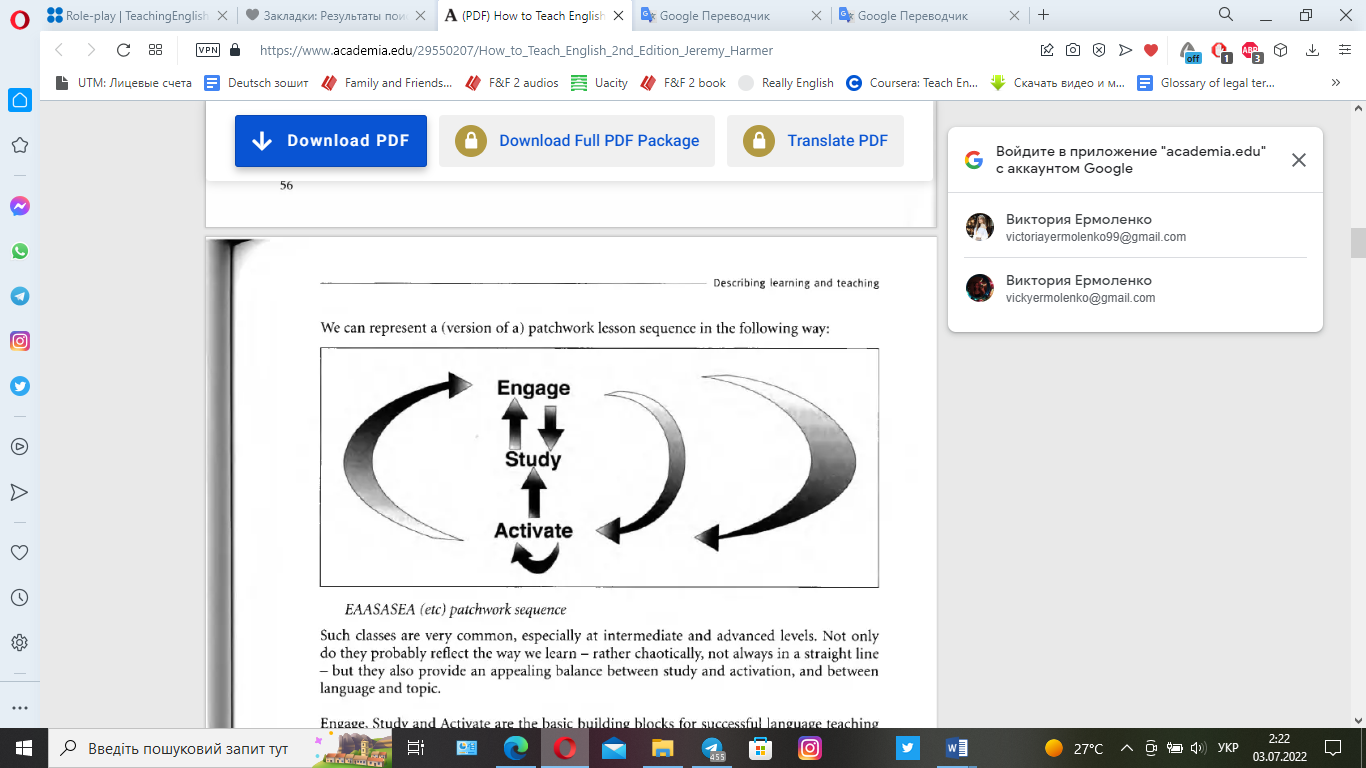 Схема змішаного урокуПояснити процес, представлений на схемі, можна через наведення прикладів.1. Залучення (engage) → Активація (activate): учні дивляться на фото людей, які приймають сонячні ванни, і коментують що вони бачать. Вони навіть можуть дивитися фотографії один одного з канікул, або звичайного відпочинку. Потім учні розігрують діалог між лікарем і пацієнтом, який став жертвою сонячних опіків після проведеного дня на пляжі.  2. Активація: учні знайомляться з текстом, в якому описуються різні люди (з різними типами шкіри) і вплив сонця на їхню шкіру. Вони висловлюють свою думку та ставлення до впливу сонця на шкіру людини. 3. Навчання (study): вчитель ознайомлює та навчає учнів таким лексичним одиницям (далі – ЛО), як «pale» (блідий), «fair-skinned» (світлошкірий), «freckles» (ластовиння), «tan» (засмага) тощо, та переконується, що учні розуміють всі значення слів, а також те, що вони здатні сказати їх із правильною вимовою у відповідних контекстах.  4. Активація: учні описують себе (свою шкіру) або людей, яких вони знають, так само, як у тексті для читання.  5. Навчання: вчитель зосереджує увагу учнів на конструкції підрядного речення, яка використовується в тексті (наприклад: «I’m the type of person who always burns» і «I’m the type of person who burns easily»).  Обговорюється використання підрядного речення з «who», і учні усно практикують речення, кажучи на кшталт «They’re the kind of people who enjoy movies» тощо. 6. Залучення: вчитель обговорює роль реклами з учнями:Для чого потрібні реклами?Якими способами реклами намагаються досягти свого ефекту?  Які найефективніші рекламні оголошення можуть придумати учні?Вчитель може увімкнути якусь радіорекламу, або розмістити яскраву рекламу на проекторі.  7. Активація: учні самостійно записують радіорекламу сонцезахисного крему. Вчитель може дозволити використовувати звукові ефекти, музику або інші засоби для більш реалістичного та креативного виконання.Така форма виконання мовленнєвих вправ є дуже ефективною особливо для учнів середнього та високого рівня навчання, оскільки змішані уроки з ІМ створюють баланс у підтриманні навчання та активації умінь учнів [39, с. 57].Крім того, Джеремі Хармер також формулює базову методологічну модель навчання продуктивних умінь, яка забезпечує не тільки досягнення успіху у розвитку продуктивних умінь (говоріння, письма), але й також зворотній зв’язок вчителя на роботу учня [40, с. 275].Цей процес представлено на малюнку 1.2.Малюнок 1.2.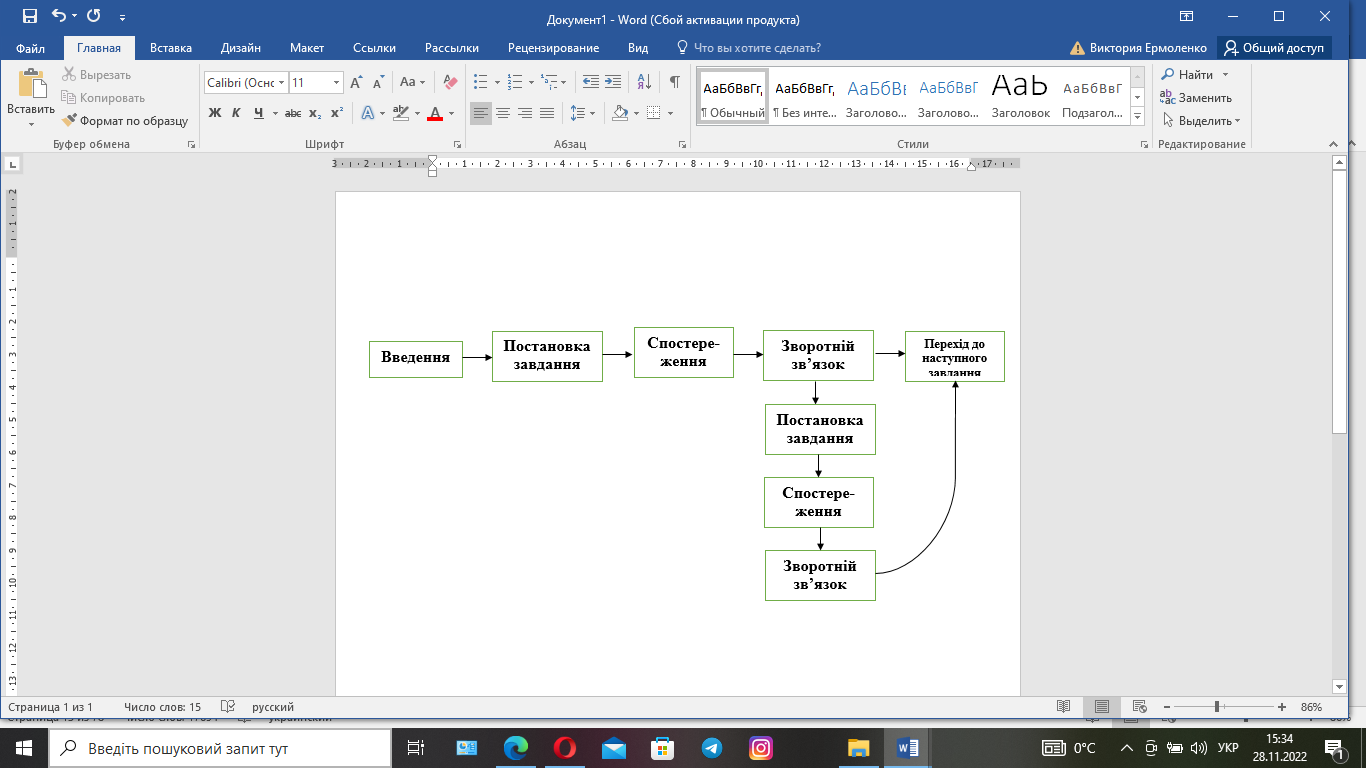 Базова модель навчання продуктивних видів мовленнєвої діяльностіНа етапі введення (lead-in) учні залучаються до теми. Під час рольової гри учні можуть на початку здійснити мозковий штурм (brainstorming) та подумати про ситуацію в цілому. Джек Річардс та Ен Бернс [31, с. 204] також визначають схожі початкові етапи вправ на розвиток усного мовлення. Перший етап – учні зосереджують увагу на мовленні (учні намагаються зосередитися на вправі та подумати, що вони можуть передбачити). Другий етап – подача нової інформації. Цей етап може включати попереднє навчання лексики, виразів або функцій дискурсу та планування діяльності, яку учні виконуватимуть на уроці ІМ.Джеремі Хармер [40, с. 275] зазначає, що, ставлячи завдання (setting the task), вчителі пояснюють, що саме мають робити учні. На цьому етапі вони певним чином демонструють проведення діяльності. Наприклад, учні отримують всю інформацію, необхідну для виконання завдань (рольові картки, моделювання ситуації для рольової гри). Крім того, якщо вчитель хоче показати як працювати в парах, він (вона) має продемонструвати виконання вправи на своєму прикладі, слугуючи таким чином рольовою моделлю, щоб всі учні побачила процес в дії. Також ми можемо попросити учнів повторити що від них вимагається в завданні, щоб переконатися чи всі правильно зрозуміли інструкції.Після того, як учні розпочали роботу, вчителі спостерігають за виконанням завдання (monitoring). Тобто, ходять по класу, слухаючи роботу учнів і допомагають їм, якщо у них виникають труднощі (scaffolding). Після завершення роботи вчителі дають зворотній зв’язок на завдання (giving task feedback). Саме тут вчителі можуть допомогти учням побачити, наскільки добре вони впоралися. Нарешті, вчителі можуть перейти від цього завдання до наступного, яке пов’язане попереднім (task-related follow-up). Дуже важливим є часте повторення процесу мовленнєвої вправи, саме тому вчителі можуть знову дати завдання (або щось дуже схоже на нього) і повторити послідовність [40, с. 275].Слід зазначити, що Джо Бадден окреслила кілька порад для вчителів, які планують використовувати рольові ігри на уроках ІМ. Перш за все, потрібно продумати тему, яка буде актуальною для учнів профільної школи, підготувати та повторити лексичні та граматичні конструкції, які необхідно використовувати у грі етап введення і потім все це включити в етап залучення (lead-in) [30]. На цьому ж етапі Джейсон Андерсон [27, с. 6] пропонує застосувати демонстрацію. Демонстрація надзвичайно корисна, особливо для учнів, у яких бракує впевненості.  Окрім того, що демонстрація є найбільш зрозумілим способом пояснення діяльності та самого процесу виконання, вона також дає учням уявлення про те, як можна використовувати цільову мову.  Таким чином, можна запропонувати двом учням з високим рівнем навчання виконати демонстрацію перед рештою класу або зробити це самостійно разом із учнем. Буде також корисним залучити інших учнів, заздалегідь приготувавши завдання, яке вони мають виконати під час прослуховування демонстрації рольової гри. У той час як вчитель може обирати тему, матеріал та мовні засоби для підготовки рольової гри, він (вона) має утриматися від домінуючої ролі під час самого процесу [22, с. 243]. Однак, вчитель все таки може виконувати одну з ролей:фасилітатор – вчитель «подає» учням нову мову шляхом демонстрації або репетиції;глядач – вчитель спостерігає за рольовою грою і наприкінці дає зворотній зв’язок та поради;учасник – вчитель безпосередньо бере участь у рольовій грі з учнями [29].Джейсон Андерсон вважає, що використання реалій та реквізитів є важливим для формування іншомовної мовленнєвої компетентності в учнів особливо профільної школи, а також створює реальну атмосферу, в якій міг би опинитися учень в житті. Наприклад, якщо початок рольової гри передбачає «першу зустріч» або учасник має «ввійти», то можна використати двері класу для більш реальної картини.  Якщо рольова гра передбачає телефонну розмову, необхідно запропонувати учням взяти свої телефони та зателефонувати один одному.  Або якщо рольова гра передбачає постановку на пошті чи в імміграційному відділенні в аеропорту, можливо попросити учнів стати в чергу [27, с. 7]. Джо Бадден так само наголошує на необхідності розігрувати  ситуації з життя  з використанням атрибутів. Налаштуватись на рольову гру може допомогти навіть перестановка меблів. Якщо учні мають уявити, що вони перебувають в туристичному інформаційному офісі або в лікарні, цілком доречною є спроба зробити це якомога реальнішим [30].Вчені неодноразово вказували на значний позитивний вплив мовленнєвих вправ, а саме рольових ігор, на покращення мовленнєвих умінь учнів. Так, основними перевагами використання рольових ігор на уроках ІМ є те, що:учні використовують лексичні та граматичні конструкції в ситуаціях, які можуть відбуватися в реальному житті; учні закріплюють володіння навчальним матеріалом та усвідомлено засвоюють його специфіку у мовленні; розвивають та удосконалюють мовленнєво-розумову діяльність та створюють умови психологічної готовності до спілкування; стимулюють внутрішні мотиви до вивчення мови; стимулюють активність учнів, що є необхідним для досягнення мети рольової гри [14, с. 244]. Ен Бернс стверджує, що оскільки рольові ігри зазвичай виконуються в парах або групах, то такі групові завдання допомагають учням розвивати навички мислення та аргументації думок на високому рівні. Суттєвим є також те, що ситуації, які розігруються під час рольових ігор взяті з реального життя, що підвищує мотиваційний контекст для використання мови учнями поза навчальним процесом [42, с. 208].Крім того, Квінг [52, с. 38] зауважує, що рольова гра може підвищити міжкультурну обізнаність учнів і розвинути загальну комунікативну компетентність. Автор заявив: «Прийняття чужої культурної ролі створює свободу для експериментів, а також створює важливу навчальну ситуацію для учасників і аудиторії». Автор також зазначив: «Змістовні рольові ігри дають учням унікальну можливість детально вивчити іншу культуру з різних точок зору. Носії англійської мови повинні вміти правильно висловлюватись і розуміти граматичний дискурс, стратегічні та соціолінгвістичні чинники для будь-якої конкретної ситуації на основі вищого рівня комунікативної компетенції».Роджер Гауер, Даян Філліпс і Стів Волтерс [37, с. 105] підкреслюють, що рольова гра  це дещо інший вид діяльності, і її використання вносить різноманітність у види діяльності, які зазвичай виконують учні. Це розвиває мислення та творчі здібності та дозволяє учням удосконалювати й практикувати нову мову у відносно безпечному середовищі, а також може підвищити мотивацію та активність, необхідні для навчання, щоб залучити їх до мовленнєвої діяльності.Однак є деякі практичні недоліки в реалізації рольових ігор, які пов’язані з їх організацією. Адам Блатнер стверджує, що учні не завжди серйозно сприймають сценарії, тому така вправа стає відволікаючим фактором для учнів, оскільки вони розглядають її як смішну гру, а не навчальний процес. Іншим недоліком є час, оскільки рольові ігри займають майже цілий урок, якщо включати надання нової інформації (input) та подальші дії. Хоча Адам Блатнер підкреслює важливість розігріву класу перед початком рольової гри, оскільки це імпровізаційна діяльність, тому учні повинні відчувати себе комфортно перед виступом [1, с. 44]. Крім того, за групової чи парної роботи під час рольових ігор в учнів часто можуть виникати такі психологічні стани як гальмування та тривожність, що може призводити до зниження рівня вмотивованості та частішого використання рідної мови на уроках ІМ [44, с. 7].Проаналізовані дослідження дають важливе розуміння особливостей рольової гри як засобу навчання англомовного говоріння учнів профільної школі. Дослідження неодноразово наголошують, що рольові ігри можуть розвивати в учнів здібності до вивчення ІМ, заохочувати учнів говорити або взаємодіяти з іншими в класі, тобто розвивають вміння діалогічного мовлення (усної інтеракції), підвищують мотивацію та роблять процес навчання більш приємним. Програма навчання англомовного говоріння в профільній школі.Профілізація школи стала одним із найважливіших напрямів модернізації української загальної освіти. Уведення профільного навчання у старших (10–11-х) класах загальноосвітніх навчальних закладів (далі – ЗНЗ) відбулося завдяки сучасним тенденціям розвитку освіти, соціальному, соціально-економічному і соціально-культурному розвитку України, а також обумовлено аналізом позитивного досвіду шкільної освіти зарубіжних країн.Основними цілями запровадження профільного навчання є: забезпечення профільного (розширеного) вивчення окремих навчальних предметів згідно з програмами загальної середньої освіти; створення умов для диференціації змісту навчання учнів старшої школи із широкими і гнучкими можливостями побудови ними індивідуальних освітніх програм; сприяння встановленню рівного доступу до повноцінної освіти різним категоріям учнів відповідно до їхніх здібностей, індивідуальних нахилів і потреб; розширення можливостей соціалізації школярів, забезпечення наступності між загальною і професійною освітою, у тому числі ефективнішої підготовки випускників школи до засвоєння програм вищої професійної освіти; виховання особистості, здатної до самореалізації, професійного зростання та мобільності в умовах реформування сучасного суспільства [16, с. 5]Профільне навчання реалізується в ЗНЗ різного типу: однопрофільних і багатопрофільних ліцеях, гімназіях, загальноосвітніх школах, які мають змогу повністю реалізувати профільність навчання, а також професійно-технічних навчальних закладах і коледжах [17]. Програма навчання у старшій школі диференціюються за базовим і профільним рівнями, а всі предмети поділяються на базові загальноосвітні предмети, профільні предмети і елективні курси. Базовий рівень визначається обов’язковими вимогами до загальноосвітньої підготовки учнів згідно з Державним стандартом, а профільний – навчальними програмами, затвердженими Міністерством освіти і науки України (далі – МОН).Базові загальноосвітні предмети є обов’язковими для всіх учнів з будь-яким профілем навчання. Це означає, що ці предмети є основою обов’язкової інваріантної складової частини освіти. Обов’язковим предметом серед інших навчальних предметів також є й ІМ. Профільні загальноосвітні предмети – це предмети підвищеного рівня, які визначають спрямованість кожного конкретного профілю навчання і є обов’язковими для учнів, які обрали цей профіль навчання. Вибір цих предметів забезпечує поглиблене їх вивчення.Елективні курси – це обов’язкові курси, які учні самостійно обирають. Ці курси входять до складу профілю навчання у старшій школі та реалізуються за рахунок шкільного компонента навчального плану. Елективні курси повинні мати ту ж предметну спрямованість, що і профільний курс [16, c. 8–9].У Державному стандарті чітко прописано [17] освітні галузі, які він (Державний стандарт) включає, це – «Мови і літератури», «Суспільствознавство», «Мистецтво», «Математика», «Природознавство», «Технології», «Здоров’я і фізична культура». ІМ належить до мовного компонента освітньої галузі «Мови та літератури». Важливими змістовими лініями мовного компонента є:мовленнєва лінія, яка є першочерговою для формування мовленнєвої компетентності через удосконалення вмінь і навичок в усіх видах мовленнєвої діяльності (аудіюванні, читанні, говорінні, письмі);мовна лінія, яка сприяє формуванню мовної компетентності шляхом  засвоєння системних знань про мову як засіб вираження думок і почуттів;соціокультурна лінія передбачає формування соціокультурної компетентності через засвоєння культурних і духовних цінностей, соціально-комунікативних норм, які забезпечують естетичний і морально-етичний розвиток учнів;діяльнісна (стратегічна) лінія сприяє формуванню діяльнісної компетентності шляхом формування навчальних умінь і навичок, опанування стратегіями, що визначають мовленнєву діяльність, соціально-комунікативну поведінку учнів, спрямовані на виконання навчальних завдань і розв’язання життєвих проблем.Основною метою навчання ІМ у профільній школі є формуванні в учнів іншомовної комунікативної компетентності, яка неможлива без попередьно розвинених комунікативних умінь учня. Розвиток ІКК залежить від соціокультурних і соціолінгвістичних знань, а також вмінь і навичок використання мови в різних сферах і ситуаціях.Програма навчання з вивчення мов для профільних шкіл спрямована на збагачення словникового запасу учнів, пізнання та усвідомлення особливостей традицій та життя інших народів, важливості оволодіння іноземними мовами та можливості учнів в користуванні ними в різних сферах життєдіяльності. Більше того, програма навчання направлена на розвиток та удосконалення мовних, інтелектуальних та пізнавальних здібностей, формує світогляд, правильні моральні цінності як свого, так і інших народів [18].У старшій школі (10-11-й класи) підвищується рівень навичок та вмінь усного, а також писемного мовлення. Зокрема, велика частина уваги приділяється усному мовленню, яке на новому рівні вже набуває якісного розвитку, оскільки стає змістовним, більш природним та вмотивованим. Навчання читання супроводжується вибором більш складних тем і текстів відповідно до віку та рівня розвитку учнів: робиться акцент на професіях, політиці, суспільно-моральних цінностях людства. Навички писемного мовлення зосереджені на навчанні учнів складати тези до усних текстів, писати анотації до прочитаного, складати резюме, і писати повідомлення в межах вимог до монологічного мовлення. Більше того, навчання та організація самостійної роботи стає одним з головних в профільній школі, для стимулювання в учнів потреби у самоосвіті. Самостійна робота розвиває такі навички: уміння працювати з додатковою літературою, іноземними текстами, технiчними засобами тощо [14, с. 231].На кінець 11-го класу учні профільної школи, які вивчають першу іноземну мову, мають досягти рівня В1, а учні спеціалізованої школи з поглибленим вивченням іноземної мови – рівня В2. Ці рівні показують результати навчальних досягнень учнів у кожному з видів мовленнєвої діяльності та узгоджуються із Загальноєвропейськими Рекомендаціями з мовної освіти: вивчення, викладання, оцінювання.Згідно з поставленими завданнями профільної школи, учень реалізовує низку умінь та навичок з ІМ:  розуміє на слух зміст і читає та аналізує автентичні тексти, використовує знання та досвід в різних комунікативних ситуаціях, критично мислить та оцінює інформацію, вільно висловлює свої думки, почуття та відношення, ефективно взаємодіє із співрозмовниками в усній та письмовій формі, а також використовуючи засоби електронного спілкування, застосовує комунікативні стратегії відповідно до потреб в спілкуванні, доцільно застосовує навчальні стратегії для самостійного вивчення ІМ [12, с. 4].Варто розглянути детальніше академічний рівень освіти B1 та B2. Рівень В1 називається «рубіжним» рівнем (Threshold) та містить у собі дві характерні риси [13, с. 52]. Першою рисою є здатність учня підтримувати інтеракцію та висловлювати свою думку і бажання в різних контекстах. Наприклад учень застосовує чітке і нормативне мовлення; слідкує за головною ідеєю дискусії; висловлює думки у неформальній розмові з друзями, батьками, однолітками; вміло та гнучко використовує широкий спектр простих мовленнєвих засобів; висловлюється так, щоб бути зрозумілим, навіть при наявності пауз у граматичних і лексичних аспектах.  Другою характерною рисою є спроможність вирішувати проблеми, які пов’язані з повсякденним життям. Це можуть бути різноманітні ситуації у громадському транспорті, під час подорожей, інтерв’ю, консультацій, тощо.З цього випливає, що очікувані результати навчально-пізнавальної діяльності з ІМ в учнів профільної школи з академічним рівнем B1 мають бути наступними: учень розуміє основний зміст усного чи писемного мовлення; вільно читає тексти відповідно до його рівня розуміння; застосовує низку простих засобів мовлення у будь якому середовищі; вміє без підготовки розпочати розмову на ІМ з іншими на теми, які близькі до особистих інтересів, або які пов’язані з повсякденним життям (подорожі, новини, сім’я, друзі, відпочинок тощо); вміє писати особисті листи (формальні й неформальні); вміє досить вільно і структуровано описати будь-який предмет, що стосується її/його інтересів [12, с. 12-13].Щодо рівня В2, то він представляє новий рівень, який називається «просунутим» (Vantage – незалежний користувач). Як було вже згадано вище, цього рівня учні профільної школи досягають, якщо навчаються у спеціалізованих школах із поглибленим вивченням ІМ. На цьому рівні учні досягають таких мовленнєвих умінь, коли вони вже можуть відстоювати свою думку в дискусії за допомогою релевантних пояснень та аргументів; розвивати свої аргументи, висловлюючи всі за і проти; пояснювати переваги та недоліки того чи іншого явища; помічати та аналізувати проблему, розмірковуючи про причин та наслідки ситуації. Крім того, учні з рівнем освіти B2 вже здатні розмовляти природно і швидко; знають як правильно ініціювати діалог, вступати в нього і завершувати його. Досить вільно учні застосовують «запасні» фрази, наприклад «It’s difficult to answer the question», для того, щоб зібратися з думкою; пристосовуються до змін у дискусії, стилю, темпу мовлення співбесідників. Не менш важливим є той факт, що учні на цьому рівні вже чітко відслідковують своє мовлення, і таким чином здатні помічати та виправляти свої помилки. Це є показовим фактором для того, щоб усвідомити, на що учень здатний, та як він може самостійно керувати своїм процесом навчання, і що може зробити для того, щоб не допустити своїх «улюблених» помилок [33, с. 66-67].Отже, очікується, що комунікативні уміння в учнів профільної школи з поглибленим вивченням ІМ та з академічним рівнем B2 мають досягти таких результатів: учень розуміє складну за змістом та структурою мову на конкретні та абстрактні теми; читає тексти з досить високим рівнем незалежності; володіє великим активним словниковим запасом, але ще може мати труднощі з складними та рідко вживаними ідіомами; вміє вільно спілкуватися і спонтанно взаємодіяти в розмовах з іншими користувачами ІМ; чітко наводить власні аргументи та доводить свою точку зору; пише структуровані тексти на різні теми, які вимагають вирішення проблемних завдань; вміє синтезувати та оцінювати інформацію з різних джерел [12, с. 12-13].Отже, зміст навчання англомовного говоріння в профільній школі повинен відповідати вимогам Державного Стандарту та Загальноєвропейським стандартам. На кінець 11-го класу, учні повинні мати академічний рівень освіти з англійської мови B2. Учні повинні вміти вільно та аргументовано спілкуватися на конкретні вивчені теми, використовуючи опрацьований активний лексичний запас та граматичні структури.Психологічні та вікові особливості учнів профільної школи.Аналіз психологічних та вікових особливостей учнів профільної школи є надзвичайно важливим для успішного навчання говоріння засобом рольових ігор на уроці ІМ. У старших класах учні вже переходять від підліткового періоду до юнацького, але незважаючи на дуже помітні зміни, ці періоди все ще переплітаються між собою. Саме тому психологи виділяють лише умовну вікову періодизацію. Варто зазначити, що у західних країнах період отроцтва та юності об’єднується у єдиний віковий період (adolescence), а його межі сягають від 12 до 25 років. Але в нашій країні юність вважають самостійним періодом розвитку людини, яка триває від 16 до 23–25 років. У свою чергу юність поділяється на два етапи: рання юність (16–18 років) та пізня юність (18–23–25) [25, с. 227]. Період раннього юнацького віку якраз припадає на старшу школу (10–11-й класи), і психологи вважають його  надзвичайно складним, суперечливим, але в той час дуже важливим та визначальним етапом в житті людини. Цей період характерний тим, що юнаки і дівчата вже мають власні принципи поведінки, формують образ власного "я", свої цінності, досягають значного інтелектуального розвитку, вміють критично мислити, звертають увагу на свій внутрішній світ, свою індивідуальність, досягають високого рівня самовизначеності у своїх життєвий планах і думають про своє майбутнє [21, с. 234]. Таким чином, у юності змінюється ставлення до навчання, оскільки приходить усвідомлення, що воно є невід’ємною умовою для створення успішного майбутнього. Тобто, іншими словами, в учнів складається нова мотиваційна структура учіння. Старшокласники починають розуміти, що навчання – це необхідна база, яка дуже впливає на майбутню професійну діяльність [24, с. 121]. Так, ставлення до навчальних дисциплін стає більш вибірковим. Учнів починають цікавити ті предмети, які так чи інакше відповідають їх майбутній сфері діяльності. Натомість, це може призвести до зниження або ж втрати інтересу до інших предметів, які не входять до списку важливих для майбутньої професії учня.Вагомим є той факт, що у старшокласників відбуваються якісні зміни всіх сторін психічної діяльності, які є основою становлення особистості. Процес сприймання стає значно складнішим: учень довільно сприймає інформацію та дії інших людей, здатний до самоспостереження за власними діями, поведінкою, думками та емоціями [8, с. 63].Зі збільшенням навантаження та складнішим навчальним матеріалом учень має удосконалювати репродуктивну, а також і творчу уяву, яка проявляється у творчих видах діяльності. Але старшокласники набагато критичніше ставляться до своєї уваги, ніж підлітки, оскільки свідомо розрізняють уявні образи з реальною дійсністю та своїми можливостями.Щодо пам’яті, то в учнів старшої школи розвивається довільне та продуктивне логічне запам'ятовування. Оскільки учні вже мають певні наміри щодо вибору професії, то у них спостерігається спеціалізація пам’яті, яка синтезує провідні інтереси старшокласників. Разом з цим, продуктивність пам’яті також зростає. До учнів приходить усвідомлення, що процес запам'ятовування не зводиться до заучування чи простого розуміння, а для цього необхідно знати та застосовувати спеціальні прийоми запам'ятовування, збереження та відтворення інформації. Відтак, учні стають більш заохочені у тому, щоб вміти володіти своєю пам'яттю, керувати нею та збільшувати її продуктивність [19, с. 150].Ранній юнацький вік характеризується також здатністю учнів на тривалий час зосереджуватись на об'єктах пізнання, вміти не реагувати на дію відволікаючих подразників, розподіляти й переключати увагу.Варто зазначити, що в учнів 10–11-х класів формуються такі якості характеру: сила волі, витримка, наполегливість, цілеспрямованість, самоконтроль, самостійність, виваженість тощо. Але в юнаків, як і у підлітків, все ще можуть проявлятися часті зміни настрою, який залежить від багатьох факторів та впливає на продуктивність. Це можуть бути як проблеми у навчанні, недосип, перевтома, так і падіння і злети в особистому житті. Неодноразово доведено, що деяким учням важко переключитись від тих внутрішніх переживань на робочий стан. І такі емоційні перепади можуть призводити до ігнорування повсякденних обов'язків, внаслідок чого в учнів виникають конфлікти з однолітками, учителями та батьками [21].Важливим аспектом психічного розвитку людини в юнацькому віці є інтенсивний інтелектуальний розвиток, що несе за собою формування індивідуального стилю інтелектуальної діяльності (пізнавальний і когнітивний стилі) [14, с. 230].Центральним у когнітивному розвитку учнів профільної школи є удосконалення словесно-логічного мислення. У 16-18 років учні опановують вищі рівні абстрактного мислення, здатні володіти такими логічними операціями, як порівняння, конкретизація, аналіз, абстрагування, синтез, узагальнення. Відбувається краща систематизація знань завдяки системному і продуктивному мисленню старшокласників [16, с. 10].Як зазначалося вище, розумовий розвиток учнів полягає у формуванні індивідуального стилю розумової діяльності. В учнів спостерігається становлення власного стилю мислення, яке залежить від типу нервової системи, а це в свою чергу впливає і на успішність. Існує інертний та рухливий тип нервової системи, кожен з яких має різний вплив на успішність у навчанні учнів. Якщо старшокласники перевантажені завданнями, що дуже часто відбувається в старшій школі, то маючи інертну нервову систему вони вчаться гірше, на відміну від учнів, яким притаманний рухливий тип нервової системи. Але на допомогу останньому типу старшокласників приходять вміння старанно планувати та контролювати свою діяльність. Крім того, вчителі, які ознайомлені з індивідуальним стилем розумової діяльності кожного старшокласника, мають продумати план індивідуалізації навчання, що значно розширить здібності учнів та покращить їх рівень розвитку в навчанні [14, с. 231].Саме розвиток мислення на етапі ранньої юності породжує зміни у розвитку мовлення. В учнів профільної школи удосконалюються всі види мовлення: усне, писемне, діалогічне і монологічне. На розвиток мовлення впливають багато факторів в навчанні, зокрема це ефективне засвоєння змісту навчального матеріалу, читання літератури різних видів та жанрів, а також усна взаємодія. У цьому віці у старшокласників спостерігається неабияке прагнення не тільки вивчити, але і вдосконалити своє мовлення шляхом опанування літературної мови, та вміння красномовно і лаконічно висловлювати свою думку. Таким чином, мовлення учнів старшої школи значно ускладнюється за його змістом, стає більш структурованим, зі збагаченим активним та пасивним словниковим запасом. Але все ж існують випадки, коли деякі старшокласники все ще не відчувають себе впевненими та не в змозі висловити свої думки у властивій профільній школі формі. Це означає, що у таких учнів недостатня мовленнєва підготовка, і такі питання мають вирішуватися в індивідуальному порядку вчителем [21].Вже неодноразово згадувалось, що в період ранньої юності в учнів проявляється досить значне бажання самоствердитись, самовиразитись, відстоювати свої переконання та вподобання. Отож особливий вплив та значущість на розвиток таких якостей має саме комунікативна спрямованість навчання ІМ та створення сприятливої атмосфери для учнів [11, с. 11].  Учні старшої школи характеризуються більш високим рівнем комунікативного розвитку, ніж учні середньої школи. Учні вже володіють морфологічними і синтаксичними аспектами мовлення, зв'язністю, логічністю та послідовністю висловлювання на більш досконалому рівні, ніж учні середньої школи. У мовленні старшокласників проявляються вміння аналізувати, робити висновки, прогнозувати. Це означає, що вчителі ІМ мають дуже ретельно обирати такий матеріал для уроків, який би включав проблемі завдання, що сприяють активній стимуляції обміну думками та спонукають до роздумів чи вирішення тієї чи іншої ситуації. Необхідно пам’ятати, що дуже важливо враховувати та розвивати різноманітні інтереси учнів, залучаючи якомога більше технік навчання, які можуть бути вирішальними та необхідними для майбутньої професії кожного учня [14, с. 232].Висновки до Розділу 1У розділі 1 з’ясовано, що говоріння є необхідним та важливим компонентом мовленнєвої діяльності у процесі вивчення ІМ в профільній школі. Рольова гра є важливим засобом навчання старшокласників мовленнєвої компетентності, оскільки має низку переваг, які є ключовими для навчання говоріння. Зокрема, рольові ігри впливають на підвищення розумово-мовленнєвої діяльності, закріплення граматичних та лексичних конструкцій, розвиток мотиваційної сфери вивчення ІМ тощо. Пояснено відмінності рольової гри від симуляції та пантоміми, а також розглянуто особливості застосування методу рольової гри на уроках ІМ, яка є одним із видів інтеракції. Проаналізовано закони України «Про освіту» та «Про загальну середню освіту», а також такі документи освіти, як Державний стандарт базової і повної середньої освіти, та програма навчання для учнів профільної школи. Встановлено, що профілізація школи є необхідною складовою для сучасного рівня освіти в Україні. Академічний рівень освіти на кінець 11-го класу має бути В1 для учнів профільної школи, і рівень В2 для учнів спеціалізованої школи з поглибленим вивченням іноземної мови згідно з «Загальноєвропейськими Рекомендаціями з мовної освіти».Вивчено вплив психологічних та вікових особливостей на навчання учнів профільної школи. Доведено, що 10–11-ті класи припадають на період ранньої юності, який характеризується значними змінами, як на фізичному, так і на духовному та розумовому рівнях. Старшокласники проявляють інтерес до навчання, оскільки усвідомлюють його важливість для вибору майбутньої професії. РОЗДІЛ 2МЕТОДИКА НАВЧАННЯ УЧНІВ ПРОФІЛЬНОЇ ШКОЛИ АНГЛОМОВНОГО ГОВОРІННЯ ЗАСОБОМ РОЛЬОВОЇ ГРИВимоги до вправ для навчання учнів профільної школи діалогічного мовлення засобом рольової гриЗадля ефективності формування іншомовної компетентності в говорінні засобом рольової гри в учнів профільної школи надзвичайно важливим є створення раціональної системи вправ. Система вправ допомагає учням не тільки засвоїти вивчений матеріал, але і навчитися використовувати його в середовищі, максимально наближеному до реального життя.Якщо звернутися до словника методичних термінів, то можна визначити, що «вправа – це метод навчання, метою якого є цілеспрямоване та багаторазове повторення учнями на уроках певних дій чи операцій, які формують вміння і навички [9, c. 31]». Для того, аби розробити ефективні вправи, їх структуру та форму проведення, необхідно визначити типи і види вправ за певними критеріями. Так, розрізняють рецептивні, репродуктивні та продуктивні вправи. Рецептивні вправи виконуються таким чином, що учні сприймають інформацію за допомогою зорового чи слухового каналу, а після цього показують певним способом, що розпізнають та розрізняють звуки, граматичні структури тощо, тобто показують своє розуміння усного або писемного висловлювання. Репродуктивні вправи виконуються шляхом відтворення учнями повного або часткового, чи зміненого сприйнятого ними навчального матеріалу, як наприклад, речення, звук, текст тощо. Зазвичай, репродуктивні вправи вважаються рецептивно-репродуктивними, оскільки у більшості завдань учні спочатку сприймають вербальну інформацію від свого вчителя, з аудіозапису, або з певного матеріалу, і тільки потім вони відтворюють (репродукують) її. Продуктивні вправи застосовуються на уроках ІМ, коли учні самостійно виражають свої думки на різних рівнях (від рівня речення до рівня тексту) усно або письмово. Але вправа вважається рецептивно-продуктивною, якщо їй передували сприймання і розуміння тексту [14, с. 65]. Крім того, розрізняють типи вправ за їх рівнем комунікативності. Комунікативні вправи передбачають використання завдань, під час яких учні активують свої мовленнєві вміння ІМ, яку вони вивчають. Умовно-комунікативні вправи базуються на застосуванні мовленнєвих умінь учнів в ситуативних умовах. Основними компонентами цього типу вправ є мовленнєве завдання та ситуативність. Вправу не можна відносити до умовно-комунікативних, якщо один з цих компонентів відсутній.  Некомунікативні вправи застосовуються на уроках ІМ тоді, коли учні виконують дії з мовним матеріалом, але без застосування мовлення, бо увага приділяється лише формі [14, с. 66]. Крім того, багато методистів, зокрема О. Л. Красковська, вивчали критерії класифікації вправ і визначили, що вправи поділяються також за такими критеріями: вмотивованість (вмотивовані, невмотивовані), спосіб організації (фронтальні, хорові, парні, групові та індивідуальні вправи), ступінь керування (повністю керовані, частково керовані та вправи з мінімальним рівнем керованості), наявність або відсутність ігрового компонента (ігрові, неігрові), наявність опор (вправи з опорами та без опор) [7, с. 28–32]. Існує ряд сучасних вимог щодо проведення комунікативних вправ на уроках ІМ. Так, за С. Ю. Ніколаєвою, кожна вправа має складатися з трьох або чотирьох фаз: перша фаза – постановка завдання, друга – зразок виконання, третя – виконання завдання, четверта – контроль (контроль з боку вчителя, взаємоконтроль, або самоконтроль учнів) [14, с. 64]. Кожна з цих фаз має свої особливості та вимоги їх проведення на уроках ІМ. Перша фаза базується на тому, що вона має спонукати учнів до зацікавленості виконання завдання, тобто мати мотив, конкретну ситуацію мовлення, а також ролі учнів, якщо буде задіяна рольова гра. Крім того, учням треба чітко пояснити що від них вимагається зробити і яким чином: усно чи письмово, індивідуально чи в парах або групах [14, с. 65]. Друга фаза є вибірковою, оскільки вона може застосовуватись у випадку, якщо дійсно є потреба у зразку виконання вправи. Але часто трапляється, що завдання є складним, або учням важко зрозуміти тему, тому все таки слід показувати учням правильність виконання завдання, аби вони остаточно зрозуміли хід їх думок та дій, коли вони будуть робити все самостійно. На цьому етапі учні можуть виконати рольову гру в парах, користуючись опорами (таблиці, малюнки, графіки, текст) та зразком виконання завдання [14, с. 65]. Під час третьої фази учні власне виконують вправу. Якщо рольова гра передбачає декілька етапів, як наприклад, написання питань для інтерв’ю, його проведення, та його підсумування, то слід сказати учням про те, яким чином вони мають виконати кожен етап і скільки часу у них для цього є [14, с. 65].Четверта фаза передбачає контроль, який має декілька форм та способів застосування. Вчитель може контролювати роботу учнів під час їх репетиції рольових ігор, тобто під час власне виконання завдання. Це означає, що коли вчитель ходить по класу і слухає учнів, він також може допомогти або підказати щось, і виправити помилки, якщо такі чує. Інша форма контролю застосовується, коли учні вже виступають в рольовій грі перед класом. Вчитель застосовує відстрочений контроль, що означає нотування всіх грубих помилок і виправлення їх усім класом після виконання завдання [14, с. 65]. Завдання до вправ для навчання говоріння формулюються у відповідності до загальнометодичного принципу комунікативності. Мовленнєва вправа має передбачати відтворення реальної ситуації спілкування, аби зберегти найважливіші риси реального процесу спілкування та дати можливість учням застосувати отримані знання в подальшому. Відповідно до цього Н. К. Скляренко визначає сучасні вимоги до вправ для формування іншомовних мовленнєвих навичок і вмінь: комунікативність вправ, вмотивованість мовленнєвих дій учнів, створення комунікативних ситуацій, новизна, культурологічна спрямованість, наявність ігрового компонента, ступінь забезпечення учнів необхідними опорами [23, с. 57].Враховуючи все вищесказане, слід зазначити, що предмет «Англійська мова» в Ніжинському ліцеї Ніжинської міської ради при Ніжинському державному університеті імені Миколи Гоголя представлений трьома уроками (по 80 хвилин кожен урок) на тиждень. Оскільки навчальне навантаження в ліцеї більше ніж в школі, учням відведено більше часу на уроки, однак вчителю необхідно ретельно продумати вправи, які б допомогли учням розвинути та удосконалити усне мовлення. Можлива розробка вправ для підготовки мовлення, за допомогою яких учні зможуть активувати необхідні для мовлення елементи (лексичні одиниці та граматичні структури), а також вправ для розвитку зв’язного мовлення, які навчають структурованості та логічності думки, і вправ, які розвивають розумові операції – пояснення чи непогодження із судженням (навчають самостійності у вираженні думок, висловлення своєї точки зору). Оскільки учні повинні брати участь в рольових іграх, то завдання формуються таким чином, щоб вони мали сильну мотивацію для розвитку усного мовлення на уроках з ІМ.    При створенні вправ для розвитку усної взаємодії засобом рольових ігор вчитель повинен пам’ятати про такі правила: Вчитель має чітко планувати рольову гру заздалегідь, продумати всі матеріали, засоби, організацію, контроль та оцінювання. Необхідно переконатись чи всі учні розуміють тему та ідею рольової гри, чи знають вони що мають зробити і як все відбуватиметься під час виконання завдання і після нього.Рольові ігри слід проводити у декілька етапів, як наприклад, етап постановки завдання, моделювання завдання, виконання завдання, контроль та зворотній зв'язок [23, с. 57].На етапі постановки та моделювання завдання вчитель має переконатись, що всі учні зацікавлені в темі та залучені до виконання рольової гри разом з класом.Етап виконання завдання слід проводити в парах, де кожен учень отримує свою рольову картку, де коротко описано роль та ситуацію, яку треба розіграти. Потрібно переконатись чи розуміють вони інформацію, що написана в їх картках, і за можливості дозволити учням скористатися словниками, дати час на роздуми або за потреби допомогти самостійно [38, с. 121].Важливо надати учням можливість створювати власні нотатки під час підготовки рольової гри, але заохочувати учнів не користуватися ними, коли завдання вже виконується, а якомога більше імпровізувати [45, с. 222].Під час виконання рольових ігор вчитель не повинен втручатися в процес, але уважно слухати та занотовувати помилки для подальшого їх виправлення фронтальним способом або способом самокорекції [38, с. 164].Наприкінці завдання вчитель обов’язково має надати об’єктивний зворотній зв'язок учням, та вказати на їхні сильні сторони у мовленнєвій вправі [45, с. 222].Після виконання рольової гри вчитель має провести аналіз помилок, що може здійснюватись різним способом: виправлення помилок усім класом, не вказуючи на те, хто їх зробив, або ж застосовуючи метод самокорекції, де вчитель звертається до певного учня, який самостійно виправляє свою помилку. Вчитель оцінює доречність застосування одного зі способів контролю на свій розсуд [51, с. 80].Отже, вправи на розвиток діалогічного мовлення засобом рольових ігор повинні бути комунікативно спрямованими. При складанні вправ вчитель повинен враховувати інтереси учнів. Завдання повинні мотивувати учнів до говоріння, тому теми рольових ігор повинні бути актуальними, мати елементи новизни та викликати бажання брати в них участь. Рольові ігри слід проводити в декілька етапів. Під час проведення вправ для розвитку діалогічного мовлення засобом рольових ігор на початкових етапах слід завжди використовувати мовленнєві опори та моделювати завдання. На наступних етапах учні самостійно виконують завдання, не використовуючи додаткові опори чи допомогу вчителя. Під час проведення рольової гри вчитель проводить контроль, а наприкінці дає зворотній зв'язок, вказуючи що в учнів вдалося, і проводить аналіз помилок.  Стан навчання англомовного говоріння засобом рольової гри учнів профільної школиПробне навчання проводилось на базі Ніжинського ліцею Ніжинської міської ради при Ніжинському державному університеті імені Миколи Гоголя, учасниками якого були 15 учнів 10-го класу. Пробне навчання складалося з трьох етапів: підготовка, проведення та інтерпретація результатів. З метою визначення стану навчання англомовної усної взаємодії на етапі підготовки до пробного навчання, було виконано такі завдання як: проведення анкетування учнів з метою виявлення їхньої готовності брати участь у рольових іграх англійською мовою; здійснення аналізу комплексу вправ для говоріння, представленого у підручнику Prepare! Student’s Book, Level 6 [46], для перевірки наявності рольних ігор; проведення зрізу знань із метою визначення рівня сформованості вміння побудови діалогу через рольову гру.Перед початком пробного навчання 15 учням 10-го класу було запропоновано відповісти на декілька запитань (див. Додаток А1) та самостійно оцінити свої вміння і навички говоріння ІМ, зокрема діалогічного мовлення. Результати анкетування учнів до пробного навчання наведені в Таблиці 1.Таблиця 1Результати анкетування щодо самоаналізу рівня сформованості в учнів умінь англомовного говоріння (до пробного навчання)Результати анкетування учнів оцінювались згідно з критеріями, представленими нижче.Самооцінювання рівня сформованості мовленнєвих вмінь говоріння учнів (монологічне та діалогічне). Результати анкетування показали, що високий рівень сформованості мовленнєвих вмінь має досить багато учнів, з них у 9 – високий рівень сформованості мовленнєвих умінь монологічного мовлення, середній – у 6 учнів. Високий рівень сформованості мовленнєвих умінь діалогічного мовлення мають 7 учнів, а середній – 8 учнів. Ніхто з них не вважає, що має низький рівень сформованості мовленнєвих умінь.Самооцінювання рівня сформованості вмінь говоріння засобом рольових ігор. У 2 учнів визначено високий рівень, 7 учнів визначили середній рівень, і 6 учнів вважають, що мають низький рівень.Готовність навчатись рольовим іграм на уроках ІМ. Всі 15 учнів зацікавлені та мають бажання розвивати мовленнєві уміння засобом рольових ігор на уроках англійської мови. Володіння мовними кліше. За результатами опитування, 8 учнів мають високий рівень високий рівень володіння мовними кліше, 7 – середній рівень. Слід зазначити, що більшість учнів оцінили свій рівень отриманих в ліцеї знань з англійської мови як високий, оскільки часто виконують комунікативні завдання на уроках ІМ, такі як обговорення, складання діалогів, інтерв’ю. Але через дистанційне навчання учні почали відчувати труднощі у говорінні англійською мовою. Так як учні вже звикли до онлайн-навчання, комунікація ІМ в реальному житті тепер може викликати в них розгубленість та тривожність через те, що вони забувають лексику та граматику, тобто відчувають дефіцит того рівня знань англійської мови, який був при звичайному очному режимі навчання. Онлайн-навчання спонукало учнів частіше звертатись до онлайн-словників, відвідувати різні платформи для вивчення англійської мови, а також багато з них відвідує репетиторів, адже відчувають нестачу живого говоріння англійською під час онлайн-занять у ліцеї. За результатами опитування, учні зазначили, що вони іноді проводять рольові ігри на уроках англійської мови, але хотіли б більше, оскільки їм подобається коли вони можуть застосувати отримані знання на практиці. Рольові ігри є дійсно ефективною та цікавою вправою для підвищення рівня говоріння для цих учнів, бо вони є дуже творчими особистостями, і їм подобається, що вони можуть приміряти різні ролі в абсолютно різних ситуаціях. 8 учнів вважають, що можуть використати вміння розмовляти англійською мовою для складання ЗНО, 4 – для майбутньої професії, і 3 – для подорожей.Таким чином, можна зробити висновок, що учні проявляють бажання брати участь у рольових іграх на уроках ІМ. І хоча вони часто відчувають труднощі у говорінні англійською мовою, але вони мають намір побороти ці труднощі, оскільки зацікавлені у досконалому вивченні ІМ для її подальшого застосування для своїх професійних та особистих цілей.  Проведений аналіз підручника Джеймса Стірінга та Ніколаса Тімса “Prepare! Level 6”, за яким займаються учні, показав, що приділяється велика увага комунікативним завданням. Підручник містить 20 тем, кожна з яких концентрує увагу учня на розвиток всіх видів мовленнєвої діяльності. Майже на кожній сторінці є комунікативні завдання, які вимагають обговорення в парах або групах. Наприклад, обговорення в парах питань «Чи важко на твою думку виступати наживо на концертах?», «Які  з відомих співаків або гуртів мають на твою думку справжній талант до музики?», або таке завдання як «Опишіть, що відбувається під час таких природних катаклізмів: шторм, лісові пожежі, повінь. Використовуйте слова з таблиці».  Вправи на розвиток умінь говоріння мають різний тематичний напрямок, наближений до природнього спілкування, і тому завдання мотивують учнів до участі у завданнях для розвитку говоріння ІМ: розповідь про улюблену пісню [46, с. 17], надання порад [46, с. 39], висловлення аргументів за і проти [46, с. 93], вміння правильно просити дозволу [46, с. 61], обговорення в групах [46, с. 105], розповідь про себе [46, с. 115]. Крім того, майже кожен розділ підручника містить проєкт, де учні мають проявити творчі уміння та усно представити свою роботу перед класом. Більшість з цих вправ дають змогу практикувати продуктивні вміння, але для розвитку усної взаємодії з іншими учнями підручник містить лише одну вправу, завданням якої є інтерв’ю. Рольовим іграм не приділяється увага в цьому підручнику, саме тому вчитель має самостійно обирати матеріали для проведення такого виду вправ. Це є суттєвим недоліком цього підручнику, адже незважаючи на те, що всі завдання є цікавими та відповідними інтересам учнів юнацького віку, автори не вважають, що застосування рольових ігор на уроках ІМ є одним з важливих компонентів у навчанні говоріння та розвитку низки мовленнєвих умінь. Крім того, до пробного навчання був проведений усний зріз знань на тему «Відносини в сім’ї» (див. Додаток Б1) з метою перевірки рівня сформованості в учнів вміння взаємодіяти у рольовій грі у відповідності до ситуації спілкування в учнів 10-го класу. Результати зрізу було оцінено відповідно до розроблених критеріїв оцінювання за шкалою, взятої з міжнародного іспиту Cambridge English Qualifications, частини «Говоріння» для рівня B1: Preliminary for Schools [32, с. 64] (див. Додаток Д). Найменші бали учні отримали по критеріям «Дискурс», та «Інтерактивне спілкування», що свідчить про недостатню розвиненість умінь використання засобів зв’язку в складних реченнях під час взаємодії з іншими учнями. Отже, очевидно, що є необхідність розвитку цих умінь. 2.3 Комплекс вправ для формування іншомовної компетентності в говорінні засобом рольової гри в учнів профільної школиСтворення комплексу вправ для розвитку усної взаємодії полягало у розробці структури (етапів) проведення рольових ігор, визначення їх мети, режиму виконання та рівня контролю відповідно до розвитку мовленнєвих умінь учнів. Було визначено, що рольові ігри будуть проводитися як доповнення до післятекстового етапу читання (post-reading) або аудіювання (post-listening) за підручником Джеймса Стірінга та Ніколаса Тімса “Prepare! Level 6” або за додатковими матеріалами. Спираючись на типологію і вимоги до вправ для навчання говоріння в 10-му класі за темою «Стихійні лиха», перейдемо до розгляду запропонованого комплексу вправ для розвитку умінь говоріння засобом рольових ігор. Приклад 1Введення: опитування учнів “What examples of extreme weather have you seen on the news recently”; з’єднання описів з картинками; читання тексту “Asteroid Attack” [46, с.25]Постановка завдання: Рольова граТип вправи: комунікативна, рецептивно-репродуктивна, з опорамиМета: розвинути уміння говоріння засобом рольової гри та активувати словниковий запас з теми  «Стихійні лиха» Режим виконання: груповий, фронтальнийРівень контролю: відкладений Мовні кліше: I suppose that…, I think it’s likely/unlikely…, no doubt about that, definitely, there’s no way, let me think..., don’t panic, calm down, it’s going to be okay.Student A. You are Mary, and you are in your house watching TV. The news reporter says that a huge asteroid may attack the Earth in a couple of hours, but nobody knows for sure if it hits the planet or no. Your 14-year-old daughter hears it, and starts panicking. You are puzzled, and you want to find shelter where you can survive. Calm your daughter and talk to your husband to make up a plan where to go and what to take with you.Student B. You are Dan, Mary's husband. You are at home, washing dishes. Your wife asks you to come up, and you in the news see the huge asteroid that may attack our planet. Calm down your daughter, and make up a plan with your wife to prepare a survival kit and find a shelter. Student C. You are Jessy, Mary and Dan's daughter. You hear the news about asteroid attack and start panicking. Do everything your parents tell you.СпостереженняЗворотній зв'язокПриклад 2Введення: опис малюнка (див. Додаток Е); аудіювання за відеоматеріалами “Why no one’s allowed to explore the Antarctic” [47]; вправа «Правда чи не правда».Постановка завдання: Рольова гра Тип вправи: комунікативна, продуктивна, з опорамиМета: розвинути уміння говоріння засобом рольової гри та активувати словниковий запас з теми  «Стихійні лиха»Режим виконання: парний, фронтальнийРівень контролю: відкладенийМовні кліше: I need an ambulance, my leg hurts, I don’t know where I am, I’m starving/ so thirst/ so tired/ exhausted, please hurry, calm down! Don’t worry. Be careful!Student A. You decide to go to an expedition to a polar zone, in Antarctic. When you explore a territory, a snowstorm starts and eventually you find yourself covered by a huge amount of snow. You can't get out alone, so you call an emergency office. Ask them to help you get out and survive. Explain that you are extremely cold and it seems that you don't feel your legs anymore. Student B. You work in an emergency office. A young man calls you and asks for help, because he has got into snowstorm and stuck in a pile of snow. Ask him about the place where he's at, his condition and explain simple rules what he should do before the emergency comes.СпостереженняЗворотній зв'язок Приклад 3Введення: мозковий штурм (brainstorming) слова “flood”; відповіді на питання “What consequences can floods cause?”; аудіювання за відео-матеріалами “Italy’s Venice flooded by highest tide in 50 years” [26]; вивчення ЛО та обговорення питань до відео в групах.Постановка завдання: Рольова гра Тип вправи: комунікативна, продуктивна, з опорамиМета: розвинути уміння говоріння засобом рольової гри та активувати словниковий запас з теми  «Стихійні лиха»Режим виконання: парний, фронтальнийРівень контролю: відкладенийМовні кліше: Could you do me a favour?, I need..., Will it be convenient for you to....?, I'm sorry for disturbing you.., I'll be really grateful if you.., What's the address/street/house?, It's no problem, Don't worry, It's going to be alright.Student A. You are Robert. You live in a big city, have a good job, but little time for your family. One day you receive a call from your grandparents. You feel upset, because they tell you that their house is in danger of being flooded. You decide to call your friend from the childhood, who's sure to live not far from your grandparents, and he's sure to have a car. Explain to him that you are busy and ask him to get them out of there by car to your house. Tell him that you'll pay for everything, and do anything he wants. Don't forget to thank him. Student B. You are Robert's friend form the childhood and you receive a call from him. He explains that his grandparent's house is in danger of being flooded. You have a desire to help, so you discuss the address, the things to take from that village except for grandparents and agree on date and time. Tell him that you do it not for money, but because Robert is a good friend.СпостереженняЗворотній зв'язокПриклад 4Введення: показ короткого відео-фрагменту [34] та відповіді на питання “What can you see in this video?, In which countries can you often see wildfires”; читання тексту “California Forest fires” (див. Додаток Е); виконання вправ на ступені порівняння та повторення ЛО за темоюПостановка завдання: Рольова гра Тип вправи: комунікативна, рецептивно-репродуктивна, з опорамиМета: розвинути уміння говоріння засобом рольової гри та активувати словниковий запас з теми  «Стихійні лиха»Режим виконання: парний, фронтальнийРівень контролю: відкладенийМовні кліше: Nice to see you, Could you tell us about..., It's more dangerous, when you..., It's similar to..., It's more interesting, than..., By the way, Moreover, Thank you for...Student A. You are an experienced fire fighter, who works in this area for 10 years. A local school asks you to come to school and give a lecture to students about the danger of wildfires and main rules what people should do to survive. During your lecture a curious 14-year-old boy starts asking you a lot of questions about the job of a fire fighter and wildfires as well. Be polite and answer all his questions. Student B. You are a 14, you name is Alex. Your big dream is to be a fire fighter in the future. One day a real fire fighter comes to your school and gives you a lecture on wildfires. You feel excited and you start asking him a lot of questions about this job and wildfires. Ask as many questions as you can. Don't forget to tell him about your big dream to be a fire fighter in the future.СпостереженняЗворотній зв'язокПриклад 5Введення: розв’язування ребусу зі словом “earthquake”, усне опитування “What do you know about earthquakes? Have you ever experienced it? Do you know what to do during earthquake?”; читання тексту “Explore earthquakes!” (див. Додаток Е)Постановка завдання: Рольова гра Тип вправи: комунікативна, рецептивно-репродуктивна, з опорамиМета: розвинути уміння говоріння засобом рольової гри та активувати словниковий запас з теми  «Стихійні лиха»  Режим виконання: парний, фронтальнийРівень контролю: відкладенийМовні кліше: Could you help me, please?, With pleasure, What happens when...?, It's more dangerous if you..., It may have different consequences, such as.., It was nice to hear you, Thanks a lot.Student A. You are an earthquake expert. Your nephew calls to you and tells that he needs to make a project on earthquakes for one school subject. Tell him when and where usually earthquakes happen and describe all the consequences that might be after it. Student B. You are 15, and you have to do your school project on earthquakes. You recollect that your aunt is an earthquake expert, and you call her to ask several questions about it. Ask where and when they usually happen, what consequences might be and what people should do if they are in an earthquake zone. Thank her for the information.СпостереженняЗворотній зв'язокПриклад 6Введення: опис малюнка [46, с. 27], відповідь на питання “When might you need these things”; Аудіювання “Emergency survival kit” [46, с. 27]; обговорення питань в групах.Постановка завдання: Рольова граТип вправи: комунікативна, рецептивно-репродуктивна, з опорамиМета: розвинути уміння говоріння засобом рольової гри та активувати словниковий запас з теми  «Стихійні лиха»  Режим виконання: парний, фронтальнийРівень контролю: відкладенийМовні кліше: Bear in mind that.., Don't forget that..., What if there's no..., Surely...Is by far the most essential one, It seems pretty obvious that..., We're bound to need... because...Student A. You and your brother want to try hiking. You think over an emergency kit in case of natural disaster or an accident. Ask your brother what you should take and decide where to get the things you need. Student B. You and your brother want to try hiking. He recollects that you have to take an emergency kit. Tell to your brother what things are the most important to take in case of accident or natural disaster.СпостереженняЗворотній зв'язокПриклад 7Введення: кросворд на тему “Weather in the UK”; аудіювання “Weather in the UK” [50]; вправа «Правда чи не правда».Постановка завдання: Рольова граТип вправи: комунікативна, рецептивно-репродуктивна, з опорамиМета: розвинути уміння говоріння засобом рольової гри та активувати словниковий запас з теми  «Кліматичні зони» Режим виконання: парний, фронтальнийРівень контролю: відкладенийМовні кліше: It's been ages since I heard you!, How are you doing?, What's the weather like in...?, I'm eager to know more about..., It'll be a pleasure to invite you to..., Fantastic!, I'll think over your..., Wish you good luck!Student A. You are Kate and you're from Ukraine. You have got a foreign friend, who lives in United Arab Emirates, in Dubai. You haven't talked for a month, so you decide to call her. You have a conversation about weather and you tell her that it's already cold in Ukraine and winter is soon to come. Tell her more about weather in winter in Ukraine. Answer all her questions. Invite her to Ukraine this winter. Student B. You are Gloria, and you live in Dubai. You have got a Ukrainian friend Kate, who calls you to have a talk about your lives. She mentions that it's soon winter in Ukraine, and you ask her to tell more about winter, as you've never seen winter and snow. Ask as many questions as you can. Agree to come to Ukraine this winter.СпостереженняЗворотній зв'язокПриклад 8Введення: опис карти з кліматичними зонами [46, с. 28], відповідь на питання “In which countries do you think you might find alpine zones and arid zones?”; читання тексту “Climate zones” [46, с. 28]; виконання вправи на заповнення пропусків.Постановка завдання: Рольова граТип вправи: комунікативна, рецептивно-репродуктивна, з опорамиМета: розвинути уміння говоріння засобом рольової гри та активувати словниковий запас з теми «Кліматичні зони» Режим виконання: парний, фронтальнийРівень контролю: відкладенийМовні кліше: Would you mind if...?, I see your point of view, but..., I'm not interested in..., I suggest that we should..., Let's to it this way..., That's a good idea!Student A. You are Vicky and you live in Ukraine, but you want to move to Spain, because you want to experience new life in a new place. You decide to discuss it with your boyfriend Andrew. He doesn't agree with you, because he doesn't like weather there. Ask him what climate zone is best for him and suggest another place to live. Student B. You are Andrew, Vicky's boyfriend. She tells you that she wants to try living in Spain, but you don't like its climate, so you are against it. Try to decide which climate zone is the best to live in and choose a country to move.СпостереженняЗворотній зв'язокПриклад 9Введення: усний опис клімату Единбургу за діаграмами; аудіювання “Geography report about Edinburgh”; обговорення питань в парах [46, с. 29].Постановка завдання: Рольова граТип вправи: комунікативна, рецептивно-репродуктивна, з опорамиМета: розвинути уміння говоріння засобом рольової гри та активувати словниковий запас з теми  «Кліматичні зони» Режим виконання: парний, фронтальнийРівень контролю: відкладенийМовні кліше: I'm so happy/excited to see you!, How's your life going?, Thanks, I'm fine..., What's the weather like in...?, That's awful…, In my opinion, ..., I can't agree with you...Student A. You are Alice and you live in Edinburgh, England. You have a What's up video call with your Ukrainian friend Ivan. He asks you about weather in Edinburgh. Tell him about all season's features: precipitation, low and high temperatures, winds, fog. Tell him that you like this weather and persuade him that it's really comfortable to live there. Student B. You are Ivan and you live in Ukraine. You have a What's up video call with Alice, your friend from Edinburgh. You are interested in Edinburgh's weather, so ask her about all season's features. Talk about summer, autumn, winter and spring. Claim that you wouldn't like to live in such climate as she has. Persuade her that Ukrainian climate is the best to live.СпостереженняЗворотній зв'язокПриклад 10Введення: показ короткого відео-фрагменту [41], обговорення питання в парах “What climate do you think Australia has?”; читання тексту “Climate regions of Australia” (див. Додаток Е); виконання вправ на повторення Past Simple та ЛО з теми «Кліматичні зони».Постановка завдання: Рольова граТип вправи: комунікативна, продуктивна, з опорамиМета: розвинути уміння говоріння засобом рольової гри та активувати словниковий запас з теми «Кліматичні зони» Режим виконання: парний, фронтальнийРівень контролю: відкладенийМовні кліше: Do you like to live in...?, I think that..., What about...?, I'm not sure, that..., What are the advantages/disadvantages of..?, It was nice to see you.Student A. You are Harry - a famous actor. You are from England, but you've recently moved to Australia. You are invited to an Australian local channel to talk about weather in this country. Tell them about your acclimatisation, and whether you are used to living in this type of climate. Student B. You are Katherine, and you are a TV host. You invite a famous English actor to have a talk about his life in Australia. Ask him if he likes the weather and what advantages and disadvantages of living in Australia's climate.СпостереженняЗворотній зв'язокТаким чином, нами розроблено підсистему вправ для розвитку умінь говоріння засобом рольової гри на основі тематичного розділу «Forces of nature» за підручником Prepare! Level 6, авторами якого є Джеймс Стірінг та Ніколас Тімс. Ця підсистема включає вправи для формування відповідних навичок і вмінь, активізацію попередніх знань учнів, пробудження і стимуляцію мотивації до говоріння, активізацію та формування стратегій говоріння.Висновки до Розділу 2У розділі проведено огляд вимог до вправ для навчання говоріння засобом рольових ігор. Такими вимогами є: комунікативність, вмотивованість, новизна, керованість мовленнєвими діями учнями залежно від етапу навчання, забезпеченість природними або спеціально створеними опорами, забезпечення поетапності формування навичок і вмінь. Як відомо, кожна вправа складається із трьох компонентів: завдання до вправи, виконання вправи і контроль виконання. Відповідно, кожен компонент має свої конкретні вимоги. Важливим є також те, щоб вправи були логічно побудовані, від простіших завдань до складніших. Всі вправи повинні бути ситуативними та наближеними до природного спілкування. Під час створення вправ слід враховувати інтереси учнів для того, щоб розвинути мотивацію для говоріння англійською мовою. Рольові ігри спрямовані на розвиток взаємодії, взаєморозуміння, вирішення проблем, важливих для кожного із учасників навчального процесу. Під час гри учні краще запам’ятовують матеріал та розвивають уміння спілкуватися ІМ. Для отримання ефективного результату вчителі повинні пам’ятати особливості підготовки та проведення рольових ігор для учнів профільної школи: наявність рольових карток, проведення гри в декілька етапів, надання зворотного зв’язку після рольової гри та обов’язковий аналіз помилок.В цьому розділі був проаналізований стан навчання англомовного говоріння засобом рольової гри на уроці ІМ. За результатами анкетування та усного зрізу знань ми зробили висновок, що під час уроків ІМ приділяється достатня увага розвитку вмінь говоріння, але недостатня увага - рольовим іграм, не всі учні вміють формулювати свої думки на рівні взаємодії з іншими у парах або групах. Результат усного зрізу знань показав достатній рівень, але не у всіх.Також у цьому розділі представлено розроблений нами комплекс вправ для розвитку умінь усної взаємодії засобом рольової гри, який базується на типології та вимогах до вправ для навчання говоріння. Ця система вправ створена на основі тематичного розділу «Стихійні лиха» за підручником Prepare! Level 6 Джеймса Стірінга та Ніколаса Тімса. Підручник містить вправи для удосконалення відповідних навичок і розвитку мовленнєвих умінь, але рольові гри там відсутні. Використання цієї системи вправ сприяє подальшому навчанню рольовим іграм на уроці ІМ.РОЗДІЛ 3ПЕРЕВІРКА ЕФЕКТИВНОСТІ комплексу ВПРАВ для 
навчання УЧНІВ профільної школи англомовного говоріння засобом РОЛЬОВОЇ ГРИОрганізація та проведення пробного навчання усної взаємодії учнів профільної школи засобом рольової гриЯк уже зазначалося, пробне навчання було організовано та здійснено у Ніжинському ліцеї Ніжинської міської ради при НДУ імені Миколи Гоголя у I математичному класі (10-й клас). Заняття з англійської мови проводилися під час стажувальної практики, яка тривала з 3 жовтня по 21 жовтня 2022 року та складалася із двох стадій: проведення спостереження за класом та викладання уроків англійської мови. Так як першим етапом пробного навчання було проведення анкетування, зрізу знань та аналіз підручника, то наступний – другий етап – полягав у впровадженні комплексу вправ, розроблених за темою підручника Джеймса Стірінга та Ніколаса Тімса «Стихійні лиха» [46]. Крім того, на етапі організації пробного навчання після проведення теоретичного дослідження була сформульована гіпотеза: застосування рольових ігор на уроках ІМ сприяє формуванню іншомовної компетентності в учнів профільної школи. Третій етап передбачав проведення анкетування та зрізу знань після впровадження вправ та аналіз результатів. В цьому розділі пропонуємо ознайомитися із особливостями впровадження розробленого комплексу вправ для розвитку говоріння засобом рольових ігор, розроблених з теми «Стихійні лиха», поданих до розгляду у Розділі 2.Проведемо короткий огляд завдань для навчання говоріння засобом рольової гри. Метою рольової гри 1 є розвиток уміння діалогічного мовлення засобом рольової гри і активізації словникового запасу з теми  «Стихійні лиха». Перед виконанням цієї вправи учні виконували читання тексту про атаку астероїдів на нашу планету, провели аналіз, виписали та повторили ті лексичні одиниці (далі – ЛО), які відповідали тематиці уроку. Лексичні вправи на заповнення пропусків слугували опорою для майбутньої рольової гри. Гра проводилась у групах, оскільки вона передбачала участь трьох учнів, а після цього учні мали змогу продемонструвати їхню рольову гру у фронтальному режимі перед всім класом. Слід зазначити, що в учнів не було проблем у виконанні останнього завдання, оскільки поданий раніше матеріал був опорою для використання актуальних ЛО, учні не відчували тривожності чи гальмування під час представлення рольової гри у фронтальному режимі. Мовні кліше, представлені перед рольовою грою, допомогли учням в створенні діалогу. Вчитель опитала декілька груп, дала конструктивний зворотній зв'язок та застосувала відкладений рівень контролю. Це означає, що після закінчення вправи вона  об’єктивно оцінила роботу учнів та здійснила аналіз помилок, використовуючи  метод самокорекції.Комунікативна, рецептивно-репродуктивна рольова гра 2 передбачала створення діалогу у надзвичайній ситуації використовуючи активні ЛО з вивченої теми. Учні виконували аудіювання за відео-матеріалом “Why no one’s allowed to explore the Antarctic”, з подальшим виконанням вправи «Правда чи неправда». Рольова гра відбувалася у парному режимі, а пізніше у фронтальному режимі. Незважаючи на те, що учням були представлені мовні кліше, завдання виконувалось  важче, ніж попереднє, оскільки учні мали проявити творчість та згадати правила як діяти при такій надзвичайній ситуації як хуртовина. Але незважаючи на це, учні активно використовували відповідні ЛО та чудово використали атрибути для створення реальної ситуації. Завершилась вправа зворотнім зв’язком від вчителя, яка усно оцінила роботу учнів, пояснивши всі помилки, яких вони допустили.Рольова гра 3 є комунікативною, рецептивно-репродуктивною, та виконувалась з опорним матеріалом, який надавався під час аудіювання за додатковим відео-матеріалом. Саме завдання, тобто рольова гра, передбачало імітацію розмови двох давніх друзів та прохання про допомогу вивезти рідних з дому через загрозу повені. Під час цієї рольової гри учні закріпили вивчені ЛО з теми, застосовували різні форми запитань, а також використали модальне дієслово “should” для надання поради як діяти при обмороженні. Учні формулювали в основному  короткі запитання та відповіді, а також іноді вагалися під час відповідей, але мовні кліше допомогли учням відповідати більш впевнено. Саме тому існує потреба в розвитку управління дискурсом в учнів шляхом застосування таких мовленнєвих вправ. Вчитель пояснила всі недоліки фронтальним методом, не вказуючи, хто зробив ту чи іншу помилку, та оцінила учнів. Рольова гра 4 також є комунікативною, рецептивно-репродуктивною, оскільки цій вправі передував текст”California Forest fires”, після якої учні повторювали правила ступенів порівняння та виконували вправи на повторення ЛО з теми «Стихійні лиха». Текст та вправи слугували опорою для рольової гри 4, оскільки учні мали змогу активізувати свої знання з цієї теми, і більш впевнено виконати мовленнєву вправу. Учні працювали в парах, а потім вчитель опитала декілька пар, здійснюючи відкладений метод контролю. Учні досить легко впорались із завданням, було очевидно, що всі використовували активні ЛО та мовні кліше, але були недоліки в граматиці. Вчитель проаналізувала та підкреслила всі сильні та слабкі сторони учнів в говорінні, здійснивши метод самовиправлення.Метою рольової гри 5 було активізувати словниковий запас на тему «Землетруси» , яка розглядалася під час уроку, та застосувати вже раніше вивчені ЛО з теми «Стихійні лиха». Рольова гра є комунікативною та рецептивно-репродуктивною, оскільки перед виконанням рольової гри учням був поданий матеріал для читання тексту “Explore earthquakes”, а також вправи на заповнення пропусків, які слугували опорою. Після цього учні були ознайомлені з ролями та приступили до рольової гри, яка виконувалася спочатку в парах, а потім декілька з учнівських пар виконали фронтально. Загалом всі учні гарно проявили свої навички говоріння, критичне та креативне мислення з теми. Матеріал був дійсно корисним, тому учні навчилися не тільки говорінню ІМ, але і здобули знання з правил поведінки при землетрусі. Під кінець вчитель надала зворотній зв'язок, відмітивши що вийшло гарно, а що треба практикувати більше. Наступна рольова гра 6 стосувалася тематики складання валізки для екстрених випадків, що є надзвичайно актуальним та важливим в цей час.  Рольовій грі передували вправа на аудіювання та обговорення питань в групах, що слугували опорою для подальшого завдання. Крім того, учням було надано слова-кліше, які можна використати під час розмови в рольовій грі. Ця мовленнєва вправа є комунікативною та рецептивно-репродуктивною, та виконувалась в парах, а потім вчитель викликала декілька учнів продемонструвати їх завдання фронтально. Рівень контролю був як зазвичай відкладеним, під час якого вчитель похвалила за те, що вийшло найкраще і приділила увагу незначним помилкам, користуючись фронтальним методом аналізу. Рольова гра 7 є комунікативною та рецептивно-репродуктивною, метою якої був розвиток вмінь говоріння шляхом активізації ЛО на тему «Кліматичні зони». Опорою для рольової гри слугувало аудіювання “Weather in the UK” та вправа на визначення правди чи неправди. Учні ознайомилися з новими ЛО, та приступили до виконання рольової гри. Так як це була нова підтема, то рольова гра не є складною, аби учні не розгубилися та змогли застосувати раніше вивчені ЛО та граматичні структури. Крім того, мовні кліше слугували як допоміжний інструмент для побудови діалогів. Режим виконання був парний, але після цього – фронтальний, оскільки вчитель мала об’єктивно оцінити наскільки учні опанували новий матеріал та зробити висновки про розробку подальших вправ. Незважаючи на те, що це була нова тема, а урок відбувався дистанційно, учні активно включились в роботу, та проявили креативність. Вчитель високо оцінила старання учнів після виконання завдання, та вказала не деякі недоліки та помилки. Метою рольової гри 8 було розвиток умінь говоріння шляхом вираження згоди та незгоди, застосовуючи активний лексичний запас слів з вивченої теми. Ця вправа є комунікативною та рецептивно-репродуктивною, з використанням опор для говоріння. Так, учні читали текст “Climate zones”за підручником, а після – вправи на заповнення пропусків. Рольова гра проводилась в парах, а після цього фронтально. Учні показали вже значно кращий результат розігрування рольової гри, оскільки відчували впевненість в знаннях з теми «Кліматичні зони» та у власних мовленнєвих навичках. Вчитель надала зворотний зв'язок, зазначивши про наявність прогресу в говорінні ІМ учнів, та вказала на помилки, застосовуючи метод самовиправлення. Рольова гра 9 є комунікативною та рецептивно-репродуктивною, оскільки учні виконували аудіювання на тему «Погода в Единбурзі» та вправи на обговорення, що слугували опорним матеріалом для успішного розігрування подальшої рольової гри. Мовленнєва вправа мала на меті розвинути навички говоріння, а також повторити та задіяти ступені порівняння прикметників в рольовій грі. Режим виконання вправи був парний, а вже після репетиції – фронтальний. Учні ще плутались в ступенях порівняння, тому вчитель зробила на цьому акцент під час надання зворотного зв’язку, виконавши ще одну невелику вправу для повторення. Комунікативній та рецептивно-репродуктивній рольовій грі 10 передували завдання, які були опорою для учнів – текст “Climte regions of Australia” та вправи на повторення Past Simple і ЛО з теми «Стихійні лиха». Рольова гра вимагала від учнів прояви максимальної креативності, акторської гри та використання уяви для створення реальної картини перебуваючи ніби в студії телевізійного каналу. Для досягнення більшої впевненості учням було надано слова-кліше. Учні виконували вправу в парах, і пізніше – фронтально. Як і очікувалось, ця рольова гра виявилась складнішою за попередні, але учні проявили винахідливість, творчість та змогли досить вдало дослухатись до реплік свого партнера та вдало на них відреагувати, що було підкреслено вчителем під час зворотного зв’язку. Слід зауважити, що навчити рольовим іграм за досить короткий термін неможливо. Задля наближення мовного середовища до умов реального спілкування такі заняття слід впроваджувати частіше протягом більш тривалого періоду навчання. Але можемо стверджувати, що учням було цікаво, пізнавально, але трохи незвично проводити рольові ігри настільки часто. Учні проявляли бажання використовувати ІМ для розігрування ситуацій, які можуть знадобитись в реальному житті. Слід зазначити, що проблеми для обговорення вибирались найбільш актуальні та відповідно інтересам учнів задля їхнього мотивування брати участь у рольових іграх.До та після проведення пробного навчання було організовано анкетування учнів з метою отримання зворотної інформації від учасників навчального процесу та зрізи знань для аналізу ефективності застосованого комплексу вправ. Аналіз та інтерпретація одержаних результатів анкетування та зрізу наводяться у наступному підрозділі.Аналіз та інтерпретація одержаних результатів пробного навчанняПісля впровадження комплексу вправ 15 учням було надано заповнити Анкету №2 (див. Додаток А2). Так, результати другого анкетування (див. Таблиця 2) показали, що враження учнів від вивчення основних прийомів ведення дискусії варіюються. Таблиця 2Результати анкетування щодо самоаналізу рівня сформованості в учнів умінь говоріння (після пробного навчання)Аналізуючи друге анкетування, ми зробили висновок, що всі 15 учнів проявляють бажання продовжувати навчатися рольовим іграм після пробного навчання. Окрім того, 12 учнів з 15 відповіли, що вони хотіли б частіше грати в рольові ігри на уроках з ІМ. 8 учнів стверджують, що у них з’явилась впевненість в говорінні англійської мови, якої раніше не було. Необхідно відмітити, що умовний рівень сформованості навичок говоріння засобом рольових ігор значно збільшився. Високий рівень показали 4 учня, середній – 9, низький – тільки 2 учня. Порівнявши відповіді анкетування №1 та №2, ми дійшли до висновку, що учні проявили більший інтерес до рольової гри, їх зацікавила тема природних стихій та кліматичних зон. На питання «Що найбільше сподобалось у рольових іграх?» учні відповіли по різному, але найчастішими відповідями були парна робота, можливість проявити себе з різних сторін, застосувати критичне мислення для розв’язання ситуації, та підвищення впевненості в своєму говорінні ІМ під час взаємодії з іншими учнями. Крім того, показником ефективності застосування комплексу вправ є те, що всі 15 учнів як до, так і після пробного навчання виявляють бажання проводити рольові ігри на уроках англійської мови. Після проведення пробного навчання був проведений також Усний зріз знань №2 (див. Додаток Б2) на тему «Стихійні лиха» з метою з’ясування ефективності запропонованого нами комплексу вправ. Завдання полягало у перевірці рівня сформованості в учнів вміння взаємодіяти у рольовій грі у відповідності до ситуації спілкування, вказаної в рольових картках, здійснювати пошук, запит, повідомлення інформації, використовувати мовленнєві кліше. Результати зрізу знань було оцінено відповідно до розроблених критеріїв оцінювання за системою Cambridge English Qualifications, частини «Говоріння» для рівня B1: Preliminary for Schools [32, с. 64] (див. Додаток Д). Оцінювання наведено в таблиці за відповідними критеріями (див. Додаток В2). Необхідно зазначити, що в учнів покращилися результати інтерактивного спілкування: 4 з 10 учнів отримали бали високого рівня (5 балів), тоді як до пробного навчання жоден з учнів не отримав найвищу оцінку. 8 учнів з 10 отримали бали достатнього рівня (4 бали), і лише 3 учня з 10 отримали задовільну оцінку (3 бали). Учні стали впевненіше та активніше використовувати ЛО, мовленнєві кліше для підтримання діалогу в рольових іграх. Рівень вимови слів покращився, але не в значному обсязі, оскільки майже всі учні правильно вимовляли слова та ставили наголос як до пробного навчання, так і після; тільки 1 учень з 15 підвищив свій рівень вимови слів з 3 балів до 4, а в інших учнів результати не змінилися. Але учням слід більше працювати над граматичною правильністю, оскільки часто для них було проблематично правильно побудувати питання чи речення, вони плутались в часах англійської мови, і не всі граматичні структури використовували доречно. Слід також зазначити, що остаточні результати усного зрізу знань №2 після пробного навчання свідчать про те, що в 12 учнів спостерігаються покращення в говорінні під час рольових ігор, у той час як 3 учня лишилися на тому ж рівні, що й до пробного навчання. Проаналізувавши результати двох зрізів знань, ми дійшли до висновку, що розроблений нами комплекс вправ позитивно вплинув на розвиток вмінь говоріння засобом рольових ігор в учнів профільної школи. Результати пробного навчання засвідчують, що гіпотезу підтверджено, оскільки застосування рольових ігор на уроках ІМ посприяло формуванню іншомовної компетентності в учнів профільної школи. Для учнів було цікаво побути в ролі іншої людини та застосовувати креативне мислення для вирішення ситуацій. Учні проявляли не тільки мовленнєві та розумові здібності, але і розвинули такі соціальні навички, як взаємодопомога та повага до інших, тому цей комплекс вправ виконав і виховну функцію теж. Безумовним є той факт, що, за такий короткий термін практично неможливо досягти високого рівня усної взаємодії під час рольових ігор, оскільки такий комплекс вправ має виконуватись частіше на уроках ІМ для досягнення ефективного результату. Проте наш комплекс вправ дав свої позитивні зрушення, які є очевидними, виходячи з результатів опитування та зрізу знань. Учні навчилися та вдосконалили свої навички зв’язно формулювати думки, вражати їх, користуючись активним словниковим запасом, та граматичними структурами, які вивчаються на рівні B1. Учні навчилися правильно розпочинати, розвивати та підтримувати діалог як користуючись опорним матеріалом, так і без нього. Методичні рекомендації щодо навчання діалогічного мовлення засобом рольової гри учнів профільної школиПроведене дослідження, а також інтерпретація результатів пробного навчання дають можливість сформулювати методичні рекомендації щодо навчання англомовного говоріння засобом рольових ігор на уроках ІМ.Спостереження та опитування учнів щодо навчального процесу в ліцеї показало, що розвитку англомовного говоріння учнів приділяється достатня увага на уроках ІМ, але рольові ігри посідають не пріоритетне місце в іншомовній мовленнєвій діяльності в 10-му класі. Зазвичай учні виконують багато вправ, які розвивають усне мовлення, як монологічне, так і діалогічне. Такими вправами є опис малюнків, обговорення в парах і групах, інтерв’ю, дебати. Нерідко учні отримують домашнє завдання, де вони мають виконати проєкт, що включає в себе розвиток всіх мовленнєвих умінь, але говоріння є домінуючим, адже учні захищають свої проєкти перед класом, отримують запитання від своїх однокласників та вчителя. Іноді такі проєкти робляться в групах, що також розвиває вміння кооперувати з іншими. Але основна частина уроку приділяється зазвичай опрацюванню ЛО або граматичних вправ у формі тестування, з’єднання, вставлення правильно слова, або написання перекладу. Безперечно, дуже важливо приділяти увагу правилам та практиці застосування вивченого матеріалу для його закріплення засобом некомунікативних завдань. Але на нашу думку доцільніше було б якомога частіше застосовувати комунікативні вправи, адже учні мають вміти застосовувати набуті знання у ситуаціях, які будуть максимально наближені до реального життя. Учням важливо показати як можна використати ту чи іншу ЛО або граматичну структуру в природній формі під час говоріння, наприклад, у рольовій грі. Крім того, аналіз підручника Prepare! Level 6 за авторством Джеймса Стірінга та Ніколаса Тімса, продемонстрував, що він містить достатню кількість умовно-комунікативних та комунікативних вправ, але рольові ігри відсутні у цьому підручнику, отже вчитель має самостійно розробляти комплекс вправ на кожну тему, для розвитку вмінь говоріння учнів. Саме такі недоліки викликають потребу в удосконаленні методики навчання говоріння засобом рольової гри.  За результатами пробного навчання, які були проаналізовані у попередніх підрозділах, вважаємо за доцільне сформулювати такі методичні рекомендації щодо розвитку умінь говоріння засобом рольової гри на уроці ІМ.Перш за все вчитель має пам’ятати, що урок ІМ повинен містити усі види мовленнєвої діяльності: читання, аудіювання, письмо і говоріння. Під час планування уроків важливо дотримуватися принципу взаємопов’язаного навчання, тобто впевнитись в тому, що завдання не мають на меті сформувати лише одне вміння. Так, під час проходження стажувальної практики в 10-му класі за програмою було повторення ступенів порівняння прикметників. Після повторення правил та виконання некомунікативних вправ, які містив підручник, учні мали змогу застосувати свої знання у вправах на обговорення проблеми в усній формі. Тому здобуті лексичні та граматичні знання обов’язково мають бути закріплені і в усному мовленні. Вчителю необхідно розробити цілісну систему вправ з кожної теми для успішного розвитку вміння говоріння, що забезпечить поетапність формування необхідних навичок та вмінь і динаміку їх розвитку. Крім того, розробка мовленнєвих вправ має відповідати рівню, на який учні мають вийти протягом навчального року, тобто є необхідність поступово робити завдання більш складними задля досягнення прогресу їх виконання учнями. Мовна компетентність є вагомим фактором, який вчитель має розвивати в учнів. Так, подача і відпрацювання необхідного тематичного лексичного і граматичного матеріалу є одним з ключових у досягненні успіхів у говорінні ІМ. Тому учні обов’язково мають застосовувати відпрацьований матеріал у своїх рольових іграх.Розробляючи систему вправ, вчитель повинен враховувати сучасні вимоги, такі як: комунікативність, вмотивованість, забезпечення опорами, наявність елемента новизни, вибір відповідного способу контролю мовленнєвої вправи. Рольові ігри повинні складатися з 34 етапів. Під час першого вчитель має зацікавити учнів темою, створити своєрідний мотив, який би дав поштовх учням до виконання завдання. Це може бути виконання опорного завдання, як наприклад читання тексту чи аудіювання. На другому етапі учні ознайомлюються чи закріплюють раніше вивчену лексику та граматику. Третій етап полягає в ознайомленні учнів з рольовими картками та проведенні рольової гри у парах чи групах, а четвертий – у проведенні контролю та наданні зворотного зв’язку учням після виконання завдання. Такий алгоритм дій є логічним та ефективним для формування умінь говоріння учнів профільної школи засобом рольових ігор.Слід пам’ятати, що під час створення комплексу вправ, спрямованого на формування англомовної компетентності в говорінні, зокрема діалогічному мовленні, повинні переважати умовно-комунікативні та комунікативні вправи. Вправи мають проводитись у такій послідовності: починатись з некомунікативних, продовжуватись умовно-комунікативними і закінчуватись комунікативними вправами. Дуже важливо, щоб типи вправ були різноманітними, оскільки це не лише сприяє розвитку уваги, а й підвищує інтерес та зацікавленість учнів у тому, що вони роблять.Вчитель має частіше використовувати мовні кліше, які можуть слугувати як спеціальні опори учнів для їх подальшого використання у рольових іграх. Мовні кліше полегшують учням процес говоріння, особливо коли вони записані на дошці або в зошиті, бо так учні можуть у потрібний момент спиратися на модель, яка буде виконувати безпосереднє управління їх діяльністю під час виконання завдання. Такі опори обов’язково повинні бути присутні на початкових етапах вивчення матеріалу.  Наприклад, «As far as I know», «I see your point of view, but…» та ін. На наш погляд, це значно полегшить виконання завдань для учнів профільної школи. З такими візуальними опорами учні завжди почувають себе більш впевнено і краще виконують мовленнєві вправи.Важливо пам’ятати про те, що вчитель має завжди враховувати інтереси учнів та їхні психологічні і вікові особливості, тому комунікативні завдання, які зазвичай є дійсно складними для багатьох учнів, повинні мотивувати учнів до говоріння ІМ під час рольових ігор. Для цього вчитель має завжди цікавитись що подобається учням в уроках ІМ, та які в них вподобання у різних сферах життя.Уроки ІМ слід проводити не лише за підручником, особливо якщо справа стосується мовленнєвих вправ. Вчитель має використовувати й інші джерела, як от роздаткові матеріали, відео- та аудіо-фрагменти з Інтернету, фотографії, картини та ін. Такі додаткові джерела треба використовувати на початковому етапі рольової гри, які додадуть різноманітності уроку, а також слугуватимуть стимулом для висловлення своїх думок під час виконання завдання.Під час та після виконання рольової гри вчитель має здійснити контроль, оцінивши виступ учнів. Для початку слід пам’ятати, що контроль має бути відкладений, тобто зворотній зв'язок надається після виконання завдання, а не безпосередньо під час його виконання. Якщо виправляти помилки під час говоріння, то учні можуть відчувати розгубленість та тривожність, вони втрачають контроль над змістом. Тому краще виписувати всі помилки на аркуші, аби в кінці завдання проаналізувати та опрацювати їх. Крім того, суттєвим є те, що вчитель має оцінити виступ учнів, але оцінку слід говорити кожному учню індивідуально, оскільки деякі учні не люблять коли їх оцінюють при інших. Тому необхідно враховувати індивідуальні особливості кожного учня, і при потребі оцінювати так, як того вирішив вчитель разом з учнями. Але аналіз помилок обов’язково необхідно проводити після рольових ігор, користуючись або фронтальним методом, або методом самокорекції. Задля об’єктивності контролю, вчитель може розробити власні критерії оцінювання. Ми вважаємо, що врахування обґрунтованих вище пропозицій щодо змісту, організації, контролю навчання говоріння засобом рольової гри сприятиме підвищенню якості процесу формування ІКК в учнів 10-го класу. Варто зазначити, що ефективність використання цих рекомендацій є можливою лише за умови врахування індивідуальних та вікових особливостей учнів.Таким чином, розвиток умінь говоріння, зокрема діалогічного мовлення, повинен відбуватися поетапно та систематично. В межах кожного етапу навчання передбачається виконання вправ різного характеру для формування навичок говоріння. Крім того, ми рекомендуємо залучення елементів рольової гри до кожного уроку ІМ, оскільки учні повинні частіше застосовувати усну взаємодію з іншими в межах тієї чи іншої теми, а ситуація має розігруватись максимально наближено до реального життя.Наведені вище рекомендації дозволяють учителю ефективно організувати навчання учнів профільної школи рольовій грі, тим самим забезпечивши наближення середовища уроку до природного мовлення.Висновки до Розділу 3У розділі описано особливості впровадження розробленого комплексу вправ для розвитку говоріння засобом рольових ігор з теми «Стихійні лиха». Проаналізовано кожну вправу з огляду на її тип (некомунікативна, умовно-комунікативна, комунікативна), мету, режим виконання (фронтальний, парний, груповий, індивідуальний) та рівень контролю (відкладений, безпосередній). Проведений третій етап пробного навчання – здійснено опитування учнів щодо самоаналізу рівня сформованості умінь говоріння після пробного навчання. Після опитування проаналізовано результати одержаних результатів, та визначено, що більшість учнів підвищили свої вміння англомовного говоріння засобом рольових ігор.Був проведений підсумковий зріз знань із метою виявлення ефективності розробленого комплексу вправ. Результати зрізу показали, що найбільше підвищився рівень інтерактивного спілкування, учні стали більш активними учасниками рольових ігор, що свідчить про доцільність використання таких вправ для розвитку умінь говоріння засобом рольової гри. Були сформульовані методичні рекомендації щодо організації навчання говоріння за допомогою рольових ігор учнів 10-го класу у профільній школі. Вважаємо необхідними побудову процесу навчання згідно з принципом взаємопов’язаного навчання усіх видів мовленнєвої діяльності, розробку цілісної системи вправ для успішного оволодіння говорінням, урізноманітнення завдань та форм контролю та використання окрім підручника матеріалів з інших джерел.ЗАГАЛЬНІ ВИСНОВКИВ магістерській роботі здійснено дослідження формування іншомовної компетентності в говорінні засобом рольових ігор в учнів профільної школи. Узагальнення результатів наукового пошуку дає підстави зробити такі висновки.1. Аналіз наукової літератури показав, що головною метою рольової гри як засобу навчання англомовного говоріння є розвиток вмінь усної взаємодії учнів шляхом дослідження реалістичної ситуації в навчальному середовищі. Численні науковці досліджували явище рольової гри під час навчального процесу і  встановлювали власні розробки структури рольових ігор. Неодноразово наголошувалось, що така мовленнєва вправа є ефективною для учнів профільної школи, оскільки дозволяє учням задіяти опрацьований матеріал на практиці, таким чином покращуючи вміння усного мовлення і розвиваючи мовленнєво-розумову діяльність, здатність критично та творчо мислити у різних ситуаціях. Було встановлено, що організація роботи в профільній школі передбачає врахування вчителем вікових та психологічних особливостей учнів. Вчитель має бути обізнаним з психологією раннього юнацького віку, вміти знайти підхід до кожного учня, та відноситись до них як до вже дорослих людей, які мають свої певні вподобання, інтереси та переконання. Досліджено, що великий вплив на розвиток самовираження, відстоювання власних поглядів та вподобань учнів має саме комунікативна спрямованість навчання ІМ. Тому важливо ретельно обирати матеріал для уроків, який містить проблемі завдання, що сприяють активної стимуляції обміну думками та спонукають до роздумів чи вирішення тієї чи іншої ситуації.Проаналізовано вимоги до вправ для навчання учнів профільної школи говоріння та визначено, що вправи мають бути комунікативно спрямованими, з елементом новизни, мотивувати учнів до говоріння, забезпечуватись опорами та мати відповідний спосіб контролю. Саме тому обираючи теми для рольових ігор, вчитель має враховувати, щоб вони були актуальними та співпадали з інтересами учнів. Крім того, рольові ігри необхідно проводити в декілька етапів, застосовуючи моделювання вправи та використовувати мовленнєві опори. Зворотній зв'язок є також важливим компонентом рольової гри, але слід обирати ті рівні контролю, які підходять як вчителеві, так і учням.Відтак, у ході дослідження був розроблений власний комплекс вправ, спрямований на навчання усної взаємодії засобом рольової гри на уроці ІМ. Комплекс складається з 10 вправ на тему «Стихійні лиха». Ця система вправ розвиває в учнів усну взаємодію шляхом розігрування ситуацій, які є суттєво наближеними до реального життя, а також сприяє активізації попередньо вивченого матеріалу та пробудженню мотивації до говоріння.Ефективність розробленого комплексу вправ була експериментально перевірена шляхом пробного навчання у Ніжинському ліцеї Ніжинської міської ради при НДУ імені Миколи Гоголя, яке відбувалось у три етапи: підготовка, проведення та інтерпретація результатів. Після проведення пробного навчання ми прийшли до висновку, що запропонований нами комплекс вправ для навчання говоріння засобом рольової гри є дійсно дієвим і забезпечує подальший розвиток умінь діалогічного мовлення. Цей висновок підтверджує другий зріз знань в учнів 10-го класу Ніжинського ліцею Ніжинської міської ради при НДУ імені Миколи Гоголя. Цей зріз знань дозволив встановити, що учні володіють вміннями усної взаємодії під час рольових ігор на середньому та достатньому рівнях, але мають потенціал та бажання до подальшого розвитку. Порівнявши два зрізи знань до пробного навчання та після, ми можемо констатувати, що помітний позитивний прогрес в організації та проведення рольових ігор учнями.Здійснене педагогічне дослідження дало змогу сформулювати методичні рекомендації щодо навчання англомовного говоріння засобом рольової гри на уроці ІМ в 10-му класі. Рекомендації наголошують на розробці цілісної системи вправ, які відповідають сучасним вимогам, задля формування необхідних навичок та вмінь учнів;  врахуванні психологічних та вікових особливостей учнів 10-го класу під час вибору теми; дотриманні послідовності та раціональності виконання вправ починаючи з не комунікативних і завершуючи  комунікативними; підвищенні інтересу учнів до усної взаємодії шляхом використання додаткових джерел (роздатковий матеріал, фотокартки, звукові та відео-матеріали тощо); врахуванні індивідуальних особливостей поведінки учнів для здійснення контролю виконання вправи та для оцінки виступу. Навчання рольовій грі повинно стати постійним компонентом уроку ІМ в 10-му класі.Проведений науковий пошук не вичерпує усіх аспектів заявленої проблеми. СПИСОК ВИКОРИСТАНИХ ДЖЕРЕЛЄрмоленко В. Boosting English speaking through role plays in EFL lessons. Матеріали ІІ Інтернет-конференції молодих учених «Сучасна іншомовна освіта: філологічні та лінгво-дидактичні дослідження» – Ніжин: Видавництво НДУ ім. М. Гоголя, 2021. С. 43–45.Єрмоленко В. Factors causing high school students’ inhibition in speaking during roleplay activities. Вісник студентського наукового товариства НДУЄрмоленко В. Factors causing high school students’ inhibition in speaking during roleplay activities. Матеріали ІІІ Всеукраїнської інтернет-конференції молодих учених «Сучасна іншомовна освіта: філологічні та лінгво-дидактичні дослідження» – Ніжин: Видавництво НДУ ім. М. Гоголя, 2022. C. 21–23Єрмоленко В. Особливості проведення рольових ігор на уроках англійської мови під час онлайн-навчання. Матеріали Міжнародної науково-практичної онлайн-конференції «Навчання і викладання у цифровому форматі в контексті наукової доброчесності у багатомовному світі» – Київ: Видавництво НПУ імені М. П. Драгоманова, 2022. C. 37–40Єрмоленко В. Формування іншомовної компетентності в говорінні засобом рольових ігор на уроці англійської мови в профільні школі. Матеріали Конференції молодих науковців, секція «Германська філологія та методика викладання іноземних мов» – Ніжин: Видавництво НДУ ім. М. Гоголя, 2022Киливник, В. М. Рольова гра як один з методів активного навчання студентів іноземній мові. 2012. URL: http://mp2. umo. edu. ua/wpcontent/uploads/2012/04  Красковська О. Л. Вимоги до вправ для навчання моделей комунікативної поведінки. Вісник Житомирського державного університету, 2009. Вип. 46, С. 28–32.Кутішенко В.П. Вікова та педагогічна психологія (курс лекцій). 2-ге видання: навчальний посібник. Київ: Центр навчальної літератури, 2010. 128 с.Михайлова Л. М., Пагава О. В., Проніна О. В. Словник термінів і понять сучасної освіти. За заг. ред. Л. М. Михайлової. Сєвєродонецьк, 2020. 194 с.Морська Л. І.  Теорія та практика методики навчання англійської мови. Тернопіль: Астон, 2003. 248 с.Мотруніч Л. С. Рольова гра як одна із форм навчання учнів мовленню та розвитку інтересу учнів до вивчення іноземної мови. Березнівська загальноосвітня І-ІІІ ступенів №2, 2010. 39 с.Навчальні програми з іноземних мов для загальноосвітніх навчальних закладів і спеціалізованих шкіл із поглибленим вивченням іноземних мов. 10-11 класи, 2017. 72 с.Ніколаєва С. Ю. Загальноєвропейські рекомендації з мовної освіти вивчення, викладання, оцінювання. 2003. 273 с.Ніколаєва С. Ю. Методика викладання іноземних мов. Вид. 2-ге, випр. і переробл. Київ: Ленвіт, 2002. 328 с.Панова Л. С., Андрійко І. Ф., Тезікова С. В. Методика навчання іноземних мов у загальноосвітніх навчальних закладах: підручник. Київ: "Академія", 2010. 327 с.Полонська Т. К. Профільне навчання іноземної мови учнів старшої школи : метод. рек. Київ: Педагогічна думка, 2014. 80 с.Про затвердження Державного стандарту базової і повної загальної середньої освіти: Закон України від 23 листопада 2011 р. № 1392 / Верховна Рада України. URL: https://zakon.rada.gov.ua/laws/show/1392-2011-п#Text (дата звернення 26.06.2022)Про повну загальну середню освіту: Закон України від 19 червня 2022 р. №2315-IX / Верховна Рада України. URL: https://zakon.rada.gov.ua/laws/show/463-20#Text (дата звернення: 26.06.2022)Професійно-методична підготовка майбутнього вчителя іноземної мови у вищому навчальному закладі: навчально-методичний посібник. За заг. ред. І.В. Самойлюкевич. Житомир: Видавництво Житомирського державного університету імені Івана Франка, 2008. 165 с.Русанова О. О. Елементи індивідуалізації навчання іноземній мові через рольові ігри. Вісник Житомирського державного університету. 2009. №44. С.55-58.Савчин М. В., Василенко Л. Н. Вікова психологія: навчальний посібник. Київ: Академвидав, 2005. 360 с.Скиба Н. М. Рольові ігри на заняттях іноземної мови. Сучасна наука: проблеми, перспективи, інновації. Міжнародна науково-практична конференція викладачів, практичних працівників, молодих учених та студентів. Вінниця: Вінницький кооперативний інститут, 2020. С. 243-246Скляренко Н. В. Підсистема вправ для навчання майбутніх філологів монологу-доказу на основі художнього тексту. Іноземні мови. 2012. № 2. С. 57Скрипченко О. В., Доменська Л. В. , Огороднійчук З. В. Вікова та педагогічна психологія: навч. посіб. Київ: Просвіта, 2001. 167 с.Токарева Н. М., Шамне А. В. Вікова і педагогічна психологія : підручник для студентів вищих навчальних закладів. Київ, 2017. 480 с.Al Jazeera English. Italy's Venice flooded by highest tide in 50 years, 2019. YouTube. URL: https://www.youtube.com/watch?v=AuvBoSsLjV4 (дата звернення: 05.10.2022)Anderson, J. Role-plays for today photocopiable activities to get students speaking. Ernst Klett Sprachen GmbH, 2006. 87 p.Ayu Diyah Harni Susanti. Using role play in teaching speaking, 2007. 53 p.Blatner, A. Action explorations: using psychocramatic methods in non-therapeutic settings. Adam Blatner and Parallax Productions, 2019. 366 p.Budden, J. Role-play [Електронний ресурс]. British Council, 2004. URL: https://www.teachingenglish.org.uk/article/role-play.Burns, A., & Richards, J. C. The Cambridge guide to learning English as a second language. Cambridge University Press, 2018. 362 p.Cambridge English Qualifications. B1 Preliminary for schools. Handbook for teachers for exams from 2020, 2020. URL: https://www.cambridgeenglish.org/images/504505-a2-key-handbook-2020.pdf (дата звернення 15.11.2021)Common European Framework of Reference for Languages: learning, teaching, assessment. Cambridge Univ. Press, 2001. 273 p.Discovery. Filming a Raging Forest Fire | North America, 2013. YouTube. URL: https://www.youtube.com/watch?v=R9tQXY2GNxI (date of access: 06.10.2022).Ika Nuriyanti. Using role-play technique to improve speaking ability for students in the classroom. Islamic University of Malang. 9 p.General Glossary In Core Curriculum English Language Teaching Methodology Bachelor’s Level. 19 p.Gower, R., Phillips, D., & Walters, S. Teaching practice: a handbook for teachers in training. Macmillan, 2009. 215 p.Harmer, J. Essential Teacher Knowledge: Core concepts in English language teaching. Pearson Education Limited, 2012. 287 p.Harmer, J. How to teach English. Pearson Longman, 2007. 2nd edition, 286 p.Harmer, J. The practice of English Language Teaching. Pearson Longman, 2007. 4th edition, 448 p.Lukas Fischer. AUSTRALIA 4K - CINEMATIC TRAVEL VIDEO, 2020. YouTube. URL: https://www.youtube.com/watch?v=h0yYXjvHV3I (date of access: 07.10.2022)Meng, Goh Christine Chuen, and Anne Burns. Teaching Speaking: a Holistic Approach. Cambridge University Press, 2012. 301 p.Richards, Jack C. What are the stages of a speaking lesson? 2014. URL: https://www.professorjackrichards.com/stages-speaking-lesson/ (дата звернення 11.11.2021)Saidna Z. B. Tahir. Teaching speaking effectively, 2011. 18 p.Scrivener, J. Learning Teaching: The Essential Guide to English Language Teaching. Macmillan, 2011. 3rd edition. 414 P.Styring J., Tims N. Prepare! Student's Book Level 6. Series Editor: Annette Capel. Cambridge University Press, 2015.  160 p.TheRichest. Why No One's Allowed To Explore The Antarctic, 2019. YouTube. URL: https://www.youtube.com/watch?v=P0N6aMczu78 (дата звернення: 04.10.2022).Thornbury, S. How to teach speaking. Pearson, 2005. 156 p.Ur, P. A course in language teaching practice and theory. Cambridge Univ. Press, 2008. 375 p.URL: https://learnenglish.britishcouncil.org/general-english/audio-series/podcasts/series-3/episode-03 (дата звернення: 06.10.2022).Watkins, P. Learning to teach English: a practical introduction for new teachers. Delta Publishing, 2005. 144 p.XU Qing. Role Play - An Effective Approach to Developing Overall Communicative Competence. Cross-Cultural Communication, 2011. 7 (4), 36-39 p.ДОДАТКИДодаток А1Анкета №1Мета анкетування: Виявити рівень готовності до іншомовного говоріння засобом рольових ігор учнів 10-го класу до пробного навчання.Інструкція: Шановні учні!Просимо Вас дати відповіді на запитання нашої анкети для перевірки Вашої готовності брати участь у рольових іграх. Оберіть відповідь, яка найбільше Вам підходить. За необхідності Ви можете запропонувати власний варіант відповіді. Деякі питання передбачають більше, ніж одну відповідь. Вдячні за співпрацю! Оцініть свій рівень отриманих в ліцеї знань з англійської мови.НизькийСереднійДостатній ВисокийЧи любите ви вправи, які розвивають говоріння англійською мовою?ТакНіЯк часто ви проводите вправи, які розвивають ваше усне мовлення англійською мовою?Досить частоІнколиРідкоНіколиЯкі саме вправи для розвитку говоріння ви часто проводите на уроках англійської мови?_____________________________________________________________Що ви зазвичай відчуваєте, коли розмовляєте англійською мовою в парах або в групах?ВпевненістьРозгубленістьТривожністьІнше __________________Які труднощі ви відчуваєте при обговоренні теми англійською мовою?Не знаю багатьох слівПлутаю граматикуНе розумію структуру реченьІнше_________________________________________________Що/ Хто допомагає Вам перебороти ці труднощі?Словник/перекладачВчительРепетиторІнше__________________________________________________Як часто ви проводите рольові ігри на уроках англійської мови?ЧастоІнодіРідкоНіколиЩо вам найбільше подобається в рольових іграх під час уроків англійської мови?____________________________________________________________ За яких умов Ви можете/ могли б використовувати вміння розмовляти  англійською мовою?Для складання ЗНО з англійської мовиДля майбутньої професіїПід час подорожейПід час спілкування з іноземними друзямиІнше__________________________________________________ Чи вважаєте Ви, що уміння говоріння іноземною мовою буде необхідним для Вашої успішної професійної кар’єри у майбутньому?ТакНіВажко сказатиДодаток А2Анкета №2Мета анкетування: виявити рівень готовності продовжувати навчитися рольовим іграм учнів 10-го класу та умовний рівень сформованості умінь іншомовного говоріння.Інструкція: Шановні учні!Просимо Вас відповісти на запитання нашої анкети для перевірки Вашої готовності продовжувати брати участь у рольових іграх. Оберіть ту відповідь, яка Вам найбільше підходить. За необхідності Ви можете запропонувати власний варіант відповіді. Деякі питання передбачають більше, ніж одну відповідь. Вдячні за співпрацю!Оцініть свій рівень володіння англійською мовою після застосування рольових ігорНизькийСереднійДостатнійВисокийЧи сподобались вам вправи на рольові ігри, які розвивають ваші вміння говорити англійською мовою?ТакНіЧи хотіли б ви тепер частіше грати в рольові ігри на уроках англійської мови?ТакНіЩо ви відчували на останній рольовій грі, коли розмовляли англійською мовою?Як і раніше, відчував (-ла) впевненістьЗ’явилась впевненість, якої не булоВідчула покращення в говорінніНічого не змінилосьЗмінилось, тільки в гіршу сторонуІнше_______________________________________________Які труднощі ви ще не подолали у говорінні іноземною мовою?Малий лексичний запасПлутаю граматичні структуриНе розумію структуру реченьІнше_______________________________________________Що/хто допоміг вам подолати ці труднощі?Словник/перекладачВчительРепетиторІнше_________________________________________________Що вам найбільше сподобалось в участі у рольових іграх?__________________________________________________________Що вам не сподобалось у рольових іграх?__________________________________________________________За яких умов Ви можете/могли б використовувати вміння брати участь у рольових іграх англійською мовою?Для складання ЗНО з англійської мовиДля майбутньої професіїПід час подорожейПід час спілкування з іноземними друзямиІнше_________________________________________________Чи вважаєте Ви, що уміння говоріння засобом рольових ігор допоможе Вам для Вашої успішної професійної кар’єри у майбутньому?ТакНіВажко сказатиДодаток Б1Усний зріз знань із англійської мови №1 по темі «Сімейні відносини» для учнів 10-го класу профільної школи (до пробного навчання)Завдання 1. Тематичне усне висловлюванняМета завдання: Перевірити рівень сформованості в учнів вміння складати самостійне монологічне висловлювання та у відповідності до ситуації спілкування, вказаної в комунікативному завданні, включатись у діалог та реагувати на репліки вчителя, відповідати на поставленні запитання, аргументувати свою точку зору. Task 1. Variant AGive a 2-3-minute speech about relations with your parents. Mention such information: family rules, spending free time, quarrels.Task 1. Variant BGive a 2-3-minute speech about relations with your brothers/sisters (or cousins). Mention such information: biggest advantage/ disadvantage of having brothers/sisters (or cousins), spending free time, sharing things.Завдання 2. Рольова граМета завдання: Перевірити рівень сформованості в учнів вміння взаємодіяти у рольовій грі у відповідності до ситуації спілкування, вказаної в рольових картках, здійснювати пошук, запит, повідомлення інформації, використовувати мовленнєві кліше.Task 2. Variant AWork in pairs. Role-play the following situation.Student A: You are Sam, a 15-year-old student. You have to do a big project for your next English lesson, which will be tomorrow. It's 5 P.M. Some of your classmates suddenly write in chat and suggest you to go out. Your dad is angry about this idea, because he wants you to do your homework first and then go out with your friends. Try to reach a compromise in this situation. Student B: You are Jack, Sam's father. You hear your son going out with friends. You don't like this idea, telling him that first should be homework and then friends. Oder your son to stay at home and deny all of the suggestions, stand your ground and be strict.Remember to use such conversational phrases: accuse sb of doing smth, claim that, warn sb to do smth, order sb to do smthTask 2. Variant BWork in pairs. Role-play the following situation.Student A: You are a 15-year-old Christine, and you have got a younger sister, who's 13. You are good sisters, but you one day you notice that she borrows your clothes without your permission. Try to have a talk with her. Ask her why she does it, explain why you don't like it, and what can be done to prevent this problem. Student B: You are Lily, you're 13 and you have got an elder sister Christine, she's 15. You really like your sister's style and wish to have such clothes as she has, but parents don't have enough money now to buy you new one. You decide to borrow Christine's clothes, but without her permission. One day she notices it and comes to talk to you about it. Explain to her why you do it, apologize and reach a compromise with your sister in this situation.Remember to use such conversational phrases: accuse sb of doing smth, warn sb to do smth, confess to doing smthДодаток Б2Усний зріз знань №2 із англійської мови по темі «Стихійні лиха» для учнів 10-го класу профільної школи (після пробного навчання)Завдання 1. Тематичне усне висловлюванняМета завдання: Перевірити рівень сформованості в учнів вміння складати самостійне монологічне висловлювання та у відповідності до ситуації спілкування, вказаної в комунікативному завданні, включатись у діалог та реагувати на репліки вчителя, відповідати на поставленні запитання, аргументувати свою точку зору. Task 1. Variant AGive a 2-3-minute speech on natural disasters you have experienced in your life. Mention such information: name natural disasters, describe what you saw in details and what you did to survive.Task 1. Variant BGive a 2-3-minute speech about examples of extreme weather that are often shown in news. Mention such information: name extreme weather and describe it, name the countries where this weather was, tell about the consequences of such extreme weather.Завдання2. Рольова граМета завдання: Перевірити рівень сформованості в учнів вміння взаємодіяти у рольовій грі у відповідності до ситуації спілкування, вказаної в комунікативному завданні, здійснювати пошук, запит, повідомлення інформації, використовувати мовленнєві кліше.Task 2. Variant AWork in pairs. Role-play the following situation.Student A: Imagine that you live in a place which has been affected by one of the disasters. A friend is going to call you to ask how you are. You’re going to tell him/her what’s happened. Before you start, think of 5 questions you expect him/her to ask you about the situation.Student B: You have just found out that your friend’s town was affected by one of the disasters. You are going to call him/her to ask about it. Before you start, think of 5 questions you will ask your friend about this situation. Task 2. Variant BWork in pairs. Role-play the following situation.Student A: you are a student and you decide to go to an expedition to the mountains. The weather suddenly gets worse and you feel that the ground shakes so violently that roads crack. You see a man with 2 little crying children. You feel scared, but you go to help take his kids out of this place. You have no car, so together you have to decide how to escape. Student B: You are a father of 2 little children, who ask you to go to the mountains this day. Walking around, you see that the weather gets worse and you realise that it's an earthquake that makes the ground shake. You want to save children, and you see a young man running to you. You don't have any transport, so together you have to decide how you survive in this natural disaster.Додаток В1Результати усного зрізу знань (до пробного навчання)Максимальна кількість балів – 20Таблиця 3Додаток В2Результати усного зрізу знань (після пробного навчання)Максимальна кількість балів – 20Таблиця 4Додаток ДШкала оцінювання мовленнєвої діяльності для учнів профільної школи за системою Cambridge English Qualifications, частини «Говоріння» для рівня B1: Preliminary for Schools [32, с. 64]Таблиця 5Додаток ЕЗавдання до прикладу 2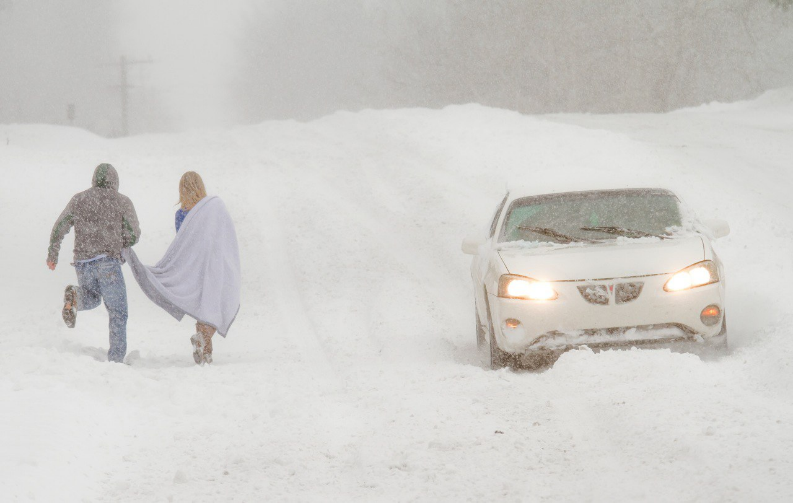 Завдання до прикладу 4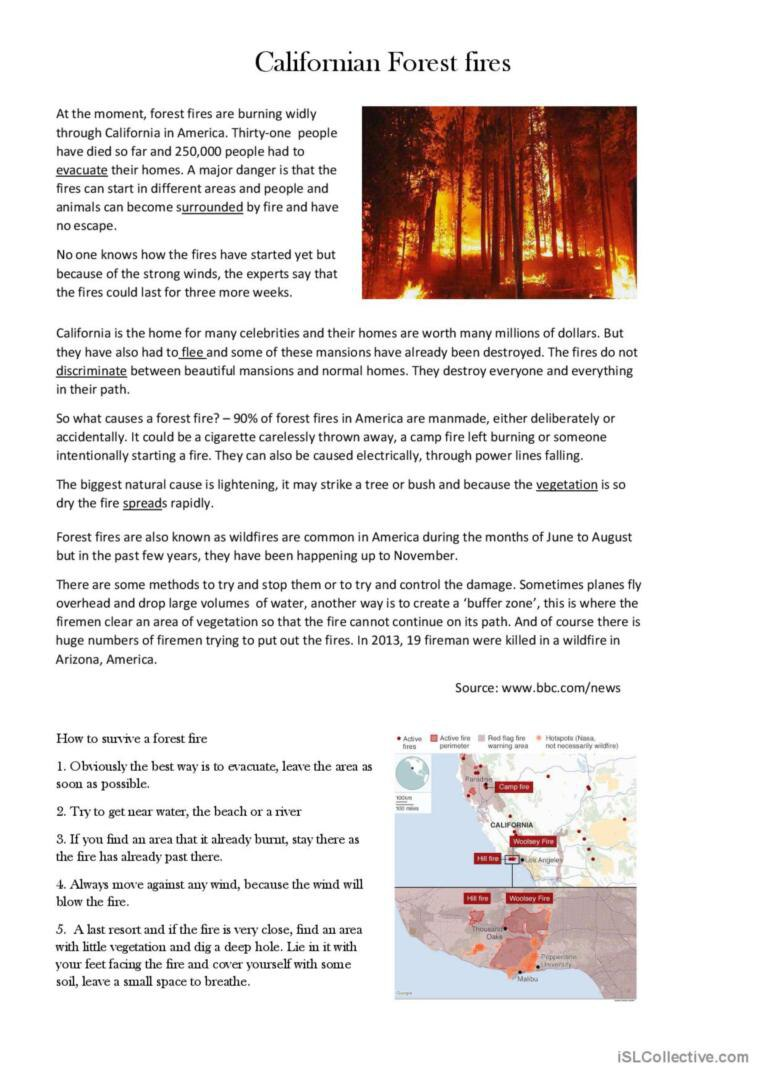 Завдання до прикладу 5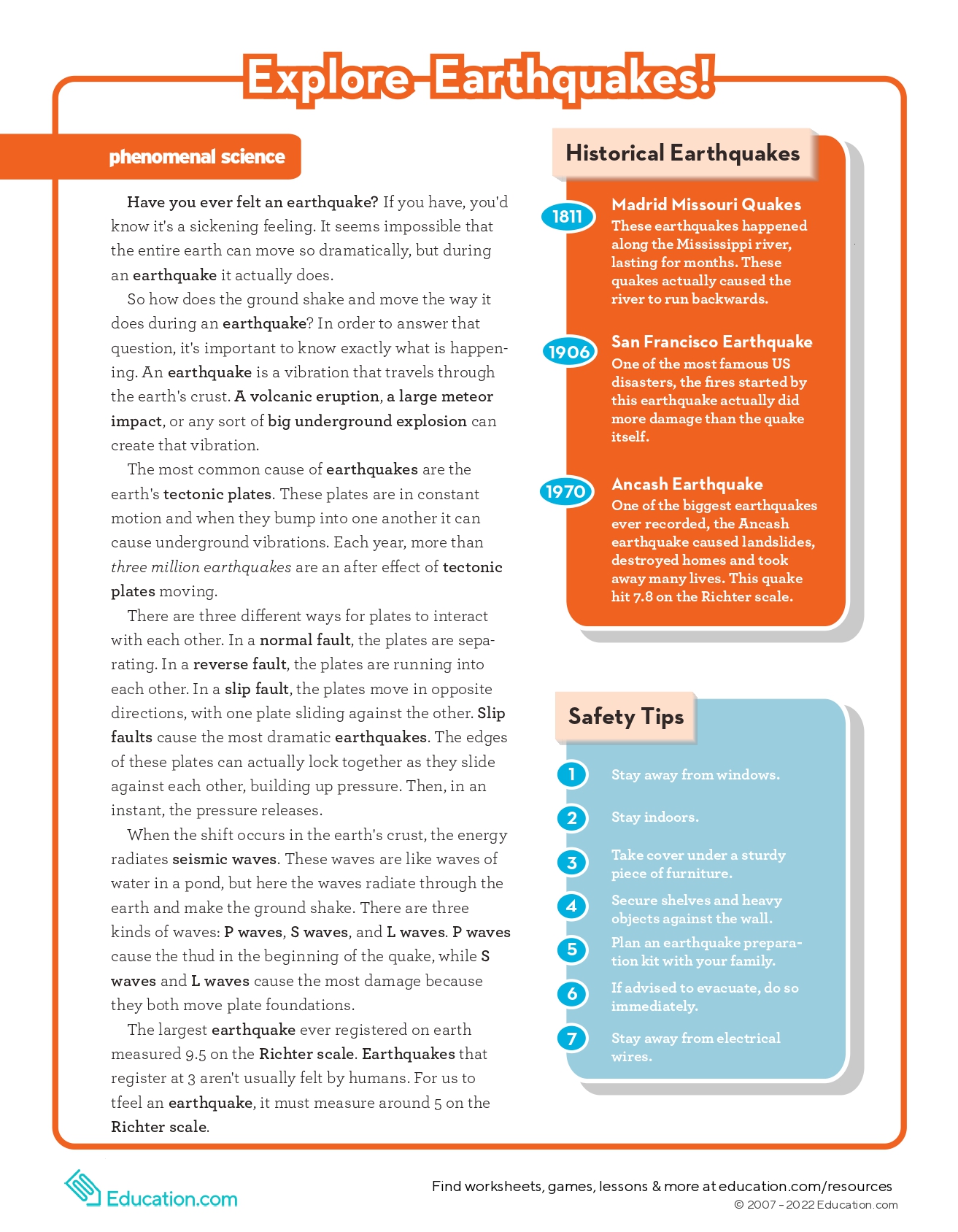 Завдання до прикладу 10Climate regions of Australia 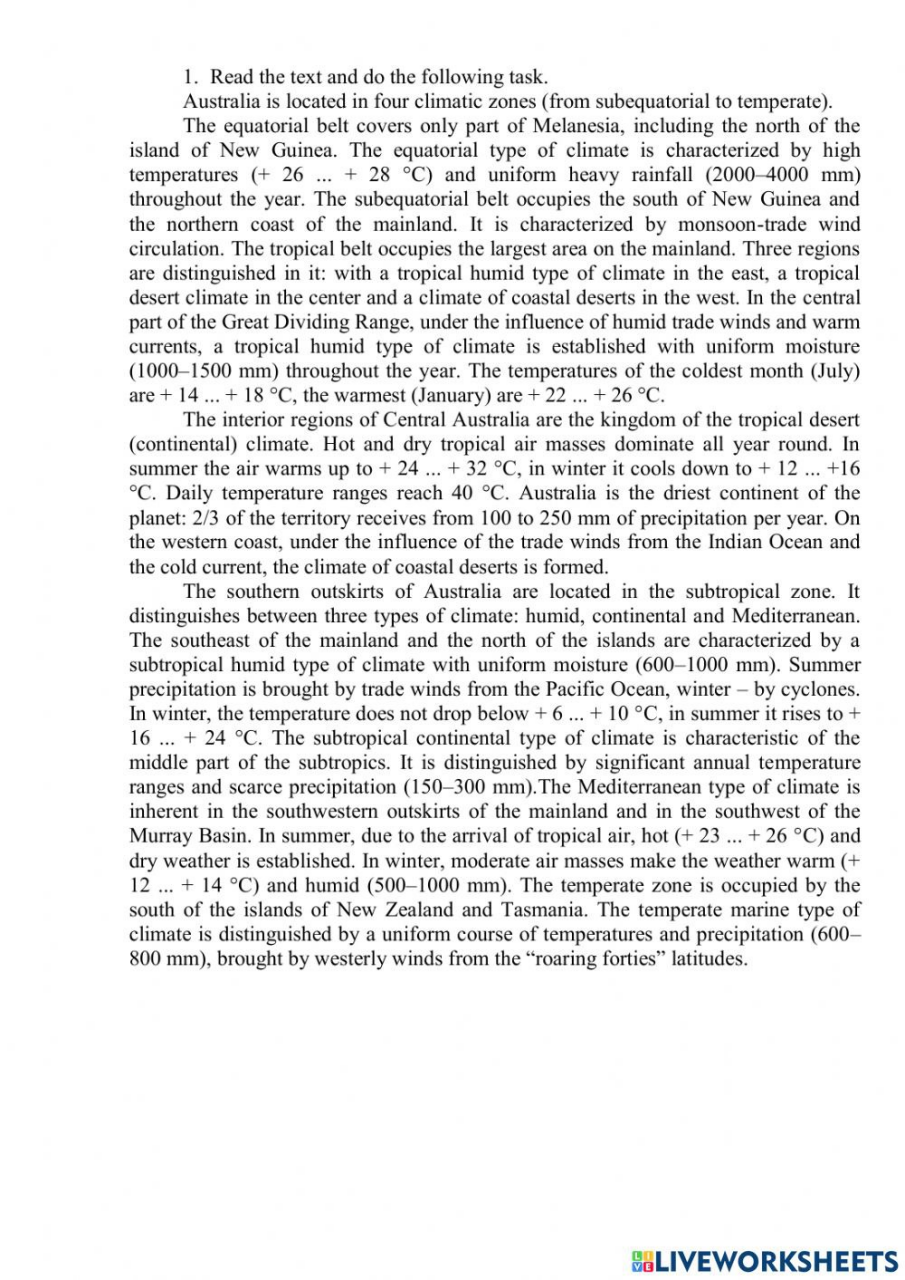 РЕЗЮМЕУ науковій роботі розглядається проблема формування іншомовної компетентності в говорінні засобом рольової гри на уроці англійської мови у профільній школі.Актуальність дослідження визначається необхідністю володіння учнями високим рівнем розвитку іншомовних умінь говоріння, можливістю використання рольових ігор для розвитку усної взаємодії та недостатньою розробленістю методики навчання рольових ігор на уроці ІМ у профільній школі.Мета дослідження полягає у створенні науково обґрунтованої та перевіреної шляхом пробного навчання методики навчання англомовного говоріння засобом рольової гри учнів 10-го класу.Дослідивши стан навчання англомовного говоріння з використанням рольових ігор ми дійшли висновку, що розвитку говоріння приділяється достатня кількість часу. Проте рольові ігри майже не використовуються для розвитку усної взаємодії учнів.Аналіз підручника з англійської мови показав, що вправам для розвитку говоріння засобом рольових ігор не приділяється увага. Результати анкетування серед учнів 10-го класу виявили необхідність проведення пробного навчання, адже більше половини учнів визначили власний рівень сформованості мовленнєвих вмінь говоріння як середній і мали бажання до його удосконалення.У ході дослідження був розроблений власний комплекс вправ, спрямований на формування іншомовної компетентності в говорінні засобом рольових ігор на уроці ІМ. Його ефективність була експериментально перевірена шляхом пробного навчання у профільній школі.Здійснене педагогічне дослідження дало змогу сформулювати методичні рекомендації щодо навчання іншомовного говоріння засобом рольової гри на уроці ІМ.Наукова новизна дослідження полягає в розробці комплексу вправ для навчання англомовного говоріння засобом рольової гри на уроці англійської мови на основі тематичного розділу «Стихійні лиха» за підручником Джеймса Стірінга та Ніколаса Тімса “Prepare! Level 6”.Ключові слова: рольові ігри, навички говоріння, іншомовна компетентність в говорінні,  профільна школа. RESUMEThe scientific work deals with the problem of formation of English language speaking competence through role plays in the English classroom at high school.The actuality of the research is determined by the students’ needs to have a high level of development of foreign language speaking skills, the ability to use role plays for oral interaction improvement and the the insufficient development of the methodology for teaching role plays in the English lessons at high school.The aim of the research is to create a scientifically based and tested method of teaching English speaking by means of role plays for 10th grade students.Having examined the state of teaching English speaking using role plays we came to the conclusion that there is a fair amount of time devoted to the development of speaking. However, role plays are hardly used at the English lessons. An analysis of the English textbook shows that there is insufficient attention given to exercises for the development of speaking by means of role plays. The results of a survey among 10th-grade students revealed the need for trial training, as more than half of the students identified their own level of speaking as average and had a desire to improve it.In the course of the research, a set of exercises was developed, aimed at the formation of foreign language competence in speaking by means of role plays in the English classroom. The effectiveness of which was experimentally tested by trial training at high school.The study made it possible to formulate methodological recommendations for teaching speaking through role plays in the English classroom.The scientific novelty of the study consists in the development of a set of exercises for teaching English speaking by means of a role plays in the English language class based on the thematic chapter "Natural disasters" according to the textbook of James Stiring and Nicholas Timms "Prepare! Level 6”.Key words: role plays, speaking skills, language speaking competence, high school students.Прізвище, ім’я учня/ учениціУмовний рівень сформованості мовленнєвих умінь монологічного мовленняУмовний рівень сформованості мовленнєвих умінь монологічного мовленняУмовний рівень сформованості мовленнєвих умінь монологічного мовленняУмовний рівень сформованості мовленнєвих умінь діалогічного мовленняУмовний рівень сформованості мовленнєвих умінь діалогічного мовленняУмовний рівень сформованості мовленнєвих умінь діалогічного мовленняЗнання мовних клішеЗнання мовних клішеЗнання мовних клішеБажання учнів розвивати вміння брати участь в рольових іграхУмовний рівень сформованості умінь говоріння під час рольових ігорУмовний рівень сформованості умінь говоріння під час рольових ігорУмовний рівень сформованості умінь говоріння під час рольових ігорПрізвище, ім’я учня/ учениціВисокийСереднійНизькийВисокийСереднійНизькийВисокийСередній НизькийВисокийСереднійНизькийУчень 1+++++Учень 2+++++Учень 3+++++Учень 4+++++Учень 5+++++Учень 6+++++Учень 7+++++Учень 8+++++Учень 9+++++Учень 10+++++Учень 11+++++Учень 12+++++Учень 13+++++Учень 14+++++Учень 15+++++Прізвище, ім’я учня/ учениціУмовний рівень сформованості мовленнєвих умінь монологічного мовленняУмовний рівень сформованості мовленнєвих умінь монологічного мовленняУмовний рівень сформованості мовленнєвих умінь монологічного мовленняУмовний рівень сформованості мовленнєвих умінь монологічного мовленняУмовний рівень сформованості мовленнєвих умінь монологічного мовленняУмовний рівень сформованості мовленнєвих умінь діалогічного мовленняУмовний рівень сформованості мовленнєвих умінь діалогічного мовленняУмовний рівень сформованості мовленнєвих умінь діалогічного мовленняУмовний рівень сформованості мовленнєвих умінь діалогічного мовленняУмовний рівень сформованості мовленнєвих умінь діалогічного мовленняУмовний рівень сформованості мовленнєвих умінь діалогічного мовленняЗнання мовних клішеЗнання мовних клішеЗнання мовних клішеЗнання мовних клішеЗнання мовних клішеЗнання мовних клішеБажання учнів розвивати вміння брати участь в рольових іграхБажання учнів розвивати вміння брати участь в рольових іграхУмовний рівень сформованості умінь говоріння під час рольових ігорУмовний рівень сформованості умінь говоріння під час рольових ігорУмовний рівень сформованості умінь говоріння під час рольових ігорУмовний рівень сформованості умінь говоріння під час рольових ігорУмовний рівень сформованості умінь говоріння під час рольових ігорУмовний рівень сформованості умінь говоріння під час рольових ігорПрізвище, ім’я учня/ учениціВисокийСереднійСереднійНизькийНизькийВисокийВисокийСереднійСереднійНизькийНизькийВисокийВисокийСередній Середній НизькийНизькийВисокийВисокийСереднійСереднійНизькийНизькийУчень 1++++++++++Учень 2++++++++++Учень 3++++++++++Учень 4++++++++++Учень 5++++++++++Учень 6+++++++++++Учень 7++++++++++Учень 8++++++++++Учень 9++++++++++Учень 10++++++++++Учень 11++++++++++Учень 12++++++++++Учень 13++++++++++Учень 14++++++++++Учень 15+++++++++Прізвище, ім’я учениці/ учняГраматична правильність та лексичний запасДискурсВимова Інтерактивне спілкуванняЗагальна кількість балівПрізвище, ім’я учениці/ учня1-5 б.1-5 б.1-5 б.1-5 б.20 б.Учень 1545418Учень 2544417Учень 3434314Учень 4333211Учень 5555419Учень 6324312Учень 7555419Учень 8443314Учень 9434415Учень 10434415Учень 11424313Учень 12435416Учень 13544417Учень 14333211Учень 15334313Прізвище, ім’я учениці/ учняГраматична правильність та лексичний запасДискурсВимова Інтерактивне спілкуванняЗагальна кількість балівПрізвище, ім’я учениці/ учня1-5 б.1-5 б.1-5 б.1-5 б. 20 б.Учень 1545519Учень 2544518Учень 3434314Учень 4434314Учень 5555520Учень 6434415Учень 7555419Учень 8443415Учень 9444517Учень 10444416Учень 11434415Учень 12445417Учень 13544417Учень 14333312Учень 15334414B1Граматика та лексикаДискурсВимоваІнтерактивне спілкування5Показує хороший ступінь контролю простих граматичних форм і пробує деякі складні формиВикористовує ряд відповідних лексичних одиниць для висловлювання та обміну думками на знайомі теми.Використовує складну мову, незважаючи на певні вагання.Відповіді актуальні, незважаючи на деякі повтори.Використовує ряд мовних засобів зв’язку.Є зрозумілоюІнтонація загалом відповіднаНаголос у реченні та слові загалом правильно розставленоОкремі звуки в основному артикулюються чітко.Ініціює та реагує належним чином.Підтримує та розвиває взаємодію та веде переговори до результату з дуже незначною підтримкою.4Поєднує ознаки рівнів 5 і 3Поєднує ознаки рівнів 5 і 3Поєднує ознаки рівнів 5 і 3Поєднує ознаки рівнів 5 і 33Показує хороший ступінь контролю простих граматичних форм.Використовує низку відповідної лексики під час розмови на знайомі теми.Дає відповіді, які виходять за межі коротких фраз, незважаючи на вагання.Відповіді здебільшого доречні, але можуть бути деякі повторення.Використовує основні мовні засоби зв’язку.Здебільшого зрозуміла і має певний контроль над фонологічними особливостями як на рівні висловлювання, так і слова.Ініціює та реагує належним чиномПідтримує взаємодію без підказок і підтримки.2Поєднує ознаки рівнів 3 і 1Поєднує ознаки рівнів 3 і 1Поєднує ознаки рівнів 3 і 1Поєднує ознаки рівнів 3 і 11Виявляє достатній контроль простих граматичних форм.Використовує обмежений діапазон відповідної лексики для розмови на знайомі теми.Дає відповіді, які характеризуються короткими фразами та частими ваганнями.Повторює інформацію або відступає від теми.Здебільшого зрозумілий, незважаючи на обмежений контроль фонологічних особливостей.Підтримує прості обміни, незважаючи на деякі труднощі.Потребує підказок і підтримки.0Рівень виступу нижчий за 1Рівень виступу нижчий за 1Рівень виступу нижчий за 1Рівень виступу нижчий за 1